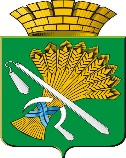 ДУМА КАМЫШЛОВСКОГО ГОРОДСКОГО ОКРУГА(седьмого созыва)РЕШЕНИЕот 26.04.2018 г.                       № 239 	                                             город КамышловВ соответствии с постановлением главы Камышловского городского округа от 17.04.2018 № 325 «О внесении на рассмотрение и утверждение Думой Камышловского городского округа проекта решения «О внесении изменений в решение Думы Камышловского городского округа от 07.12.2017 № 190 «О бюджете Камышловского городского округа на 2018 год и плановый период 2019 и 2020 годов», руководствуясь Уставом Камышловского городского округа, Дума Камышловского городского округаРЕШИЛА:1. Внести в решение Думы Камышловского городского округа от 07.12.2017 № 190 «О бюджете Камышловского городского округа на 2018 год и плановый период 2019 и 2020 годов» следующие изменения:1.1. Подпункт 1 пункта 1 изложить в следующей редакции: «1) общий объем доходов бюджета Камышловского городского округа составляет:на 2018 год – 944 036 707,04 рублей, в том числе объем межбюджетных трансфертов из областного бюджета – 618 612 899,0 рублей;на 2019 год – 803 604 100,0 рублей, в том числе объем межбюджетных трансфертов из областного бюджета – 495 420 100,0 рублей;на 2020 год – 812 266 200,0 рублей, в том числе объем межбюджетных трансфертов из областного бюджета – 486 938 200,0 рублей;»1.2. Подпункт 2 пункта 1 изложить в следующей редакции:«2) общий объем расходов бюджета Камышловского городского округа  составляет:на 2018 год – 966 484 523,12 рубля;на 2019 год – 799 050 100,0 рублей;на 2020 год – 812 103 200,0 рублей;»1.3. Подпункт 6 пункта 1 изложить в следующей редакции:«5) размер дефицита бюджета Камышловского городского округа составляет:в 2018 году – 22 447 816,08 рублей или 16,7% процента объема доходов (без учета утвержденного объема безвозмездных поступлений и поступлений налоговых доходов по дополнительным нормативам отчислений);размер профицита бюджета Камышловского городского округа составляет:в 2019 году – 4 554 000,0 рублей;в 2020 году – 163 000,0 рублей;»2. Внести соответствующие изменения и изложить в новой редакции: Объем доходов бюджета Камышловского городского округа на 2018 год, сгруппированных в соответствии с классификацией доходов бюджетов Российской Федерации (приложение 2);Перечень главных администраторов доходов бюджета Камышловского городского округа (приложение 4);Распределение бюджетных ассигнований по разделам, подразделам, целевым статьям (муниципальным программам Камышловского городского округа и непрограммным направлениям деятельности), группам и подгруппам видов расходов классификации расходов бюджетов на 2018 год (приложение 5);Ведомственную структуру расходов бюджета Камышловского городского округа на 2018 год (приложение 7);Перечень муниципальных программ Камышловского городского округа, подлежащих реализации в 2018 году (приложение 9);Свод источников финансирования дефицита бюджета Камышловского городского округа на 2018 год (приложение 11);3. Настоящее решение вступает в силу с момента принятия.4. Опубликовать настоящее решение в газете «Камышловские известия» (без приложений) и разместить его на официальном сайте в информационно-телекоммуни-кационной сети «Интернет», расположенном по адресу: http://www.gorod-kamyshlov.ru.5. Контроль исполнения настоящего решения возложить на комитет по экономике и бюджету Думы Камышловского городского округа (Лаптев А.Ю.).Председатель ДумыКамышловского городского округа                                            Т.А. Чикунова Глава Камышловского городского округа                                 А.В. Половников Приложение 2к решению Думы Камышловского городского округа  от 26.04.2018 г. № 239 Объем доходов бюджета Камышловского городского округа на 2018 год, сгруппированных в соответствии с классификацией доходов бюджетов Российской ФедерацииПриложение 4 к решению Думы Камышловского городского округа от 26.04.2018 г. № 239 Перечень главных администраторов доходов бюджета Камышловского городского округаПриложение 5 к решению Думы Камышловского городского округа от 26.04.2018 г. № 239 Распределение бюджетных ассигнований по разделам, подразделам, целевым статьям (муниципальным программам Камышловского городского округа и непрограммным направлениям деятельности), группам и подгруппам видов расходов классификации расходов бюджетов на 2018 годПриложение 7 к решению Думы Камышловского городского округа от 26.04.2018 г. № 239 Ведомственная структура расходов бюджета Камышловского городского округа на 2018 годПриложение 9  к решению Думы Камышловского городского округа от 26.04.2018 г. № 239 Перечень муниципальных программ Камышловского городского округа, подлежащих реализации в 2018 годуПриложение  11к решению Думы Камышловского городского округа от 26.04.2018 г. № 239 Свод источников финансирования дефицита бюджета Камышловского городского округа на 2018 годО внесении изменений в решение Думы Камышловского городского округа от 07.12.2017 № 190 «О бюджете Камышловского городского округа на 2018 год и плановый период 2019 и 2020 годов»№ строкиКод бюджетной классификацииНаименования доходовСумма, руб№ строкиКод бюджетной классификацииНаименования доходовСумма, руб12341000 1 00 00000 00 0000 000НАЛОГОВЫЕ И НЕНАЛОГОВЫЕ ДОХОДЫ325 423 808,042000 1 01 00000 00 0000 000  НАЛОГИ НА ПРИБЫЛЬ, ДОХОДЫ258 421 650,003000 1 01 02010 01 0000 000    Налог на доходы физических лиц с доходов, источником которых является налоговый агент, за исключением доходов, в отношении которых исчисление и уплата налога осуществляются в соответствии со статьями 227, 227.1 и 228 Налогового кодекса Российской Федерации253 621 650,004182 1 01 02010 01 0000 110Налог на доходы физических лиц с доходов, источником которых является налоговый агент, за исключением доходов, в отношении которых исчисление и уплата налога осуществляются в соответствии со статьями 227, 227.1 и 228 Налогового кодекса Российской Федерации253 621 650,005000 1 01 02020 01 0000 000    Налог на доходы физических лиц с доходов, полученных от осуществления деятельности физическими лицами, зарегистрированными в качестве индивидуальных предпринимателей, нотариусов, занимающихся частной практикой, адвокатов, учредивших адвокатские кабинеты, и других лиц, занимающихся частной практикой в соответствии со статьей 227 Налогового кодекса Российской Федерации600 000,006182 1 01 02020 01 0000 110Налог на доходы физических лиц с доходов, полученных от осуществления деятельности физическими лицами, зарегистрированными в качестве индивидуальных предпринимателей, нотариусов, занимающихся частной практикой, адвокатов, учредивших адвокатские кабинеты, и других лиц, занимающихся частной практикой в соответствии со статьей 227 Налогового кодекса Российской Федерации600 000,007000 1 01 02030 01 0000 000    Налог на доходы физических лиц с доходов, полученных физическими лицами в соответствии со статьей 228 Налогового кодекса Российской Федерации2 500 000,008182 1 01 02030 01 0000 110Налог на доходы физических лиц с доходов, полученных физическими лицами в соответствии со статьей 228 Налогового кодекса Российской Федерации2 500 000,009000 1 01 02040 01 0000 000    Налог на доходы физических лиц в виде фиксированных авансовых платежей с доходов, полученных физическими лицами, являющимися иностранными гражданами, осуществляющими трудовую деятельность по найму на основании патента в соответствии со статьей 227.1 Налогового кодекса Российской Федерации1 700 000,0010182 1 01 02040 01 0000 110Налог на доходы физических лиц в виде фиксированных авансовых платежей с доходов, полученных физическими лицами, являющимися иностранными гражданами, осуществляющими трудовую деятельность по найму на основании патента в соответствии со статьей 227.1 Налогового кодекса Российской Федерации1 700 000,0011000 1 03 00000 00 0000 000  НАЛОГИ НА ТОВАРЫ (РАБОТЫ, УСЛУГИ), РЕАЛИЗУЕМЫЕ НА ТЕРРИТОРИИ РОССИЙСКОЙ ФЕДЕРАЦИИ7 346 000,0012000 1 03 02230 01 0000 000    Доходы от уплаты акцизов на дизельное топливо, подлежащие распределению между бюджетами субъектов Российской Федерации и местными бюджетами с учетом установленных дифференцированных нормативов отчислений в местные бюджеты2 554 000,0013100 1 03 02230 01 0000 110Доходы от уплаты акцизов на дизельное топливо, подлежащие распределению между бюджетами субъектов Российской Федерации и местными бюджетами с учетом установленных дифференцированных нормативов отчислений в местные бюджеты2 554 000,0014000 1 03 02240 01 0000 000    Доходы от уплаты акцизов на моторные масла для дизельных и (или) карбюраторных (инжекторных) двигателей, подлежащие распределению между бюджетами субъектов Российской Федерации и местными бюджетами с учетом установленных дифференцированных нормативов отчислений в местные бюджеты23 000,0015100 1 03 02240 01 0000 110Доходы от уплаты акцизов на моторные масла для дизельных и (или) карбюраторных (инжекторных) двигателей, подлежащие распределению между бюджетами субъектов Российской Федерации и местными бюджетами с учетом установленных дифференцированных нормативов отчислений в местные бюджеты23 000,0016000 1 03 02250 01 0000 000    Доходы от уплаты акцизов на автомобильный бензин, подлежащие распределению между бюджетами субъектов Российской Федерации и местными бюджетами с учетом установленных дифференцированных нормативов отчислений в местные бюджеты5 299 000,0017100 1 03 02250 01 0000 110Доходы от уплаты акцизов на автомобильный бензин, подлежащие распределению между бюджетами субъектов Российской Федерации и местными бюджетами с учетом установленных дифференцированных нормативов отчислений в местные бюджеты5 299 000,0018000 1 03 02260 01 0000 000    Доходы от уплаты акцизов на прямогонный бензин, подлежащие распределению между бюджетами субъектов Российской Федерации и местными бюджетами с учетом установленных дифференцированных нормативов отчислений в местные бюджеты-530 000,0019100 1 03 02260 01 0000 110Доходы от уплаты акцизов на прямогонный бензин, подлежащие распределению между бюджетами субъектов Российской Федерации и местными бюджетами с учетом установленных дифференцированных нормативов отчислений в местные бюджеты-530 000,0020000 1 05 00000 00 0000 000  НАЛОГИ НА СОВОКУПНЫЙ ДОХОД24 937 000,0021000 1 05 01011 01 0000 000    Налог, взимаемый с налогоплательщиков, выбравших в качестве объекта налогообложения доходы3 620 000,0022182 1 05 01011 01 0000 110Налог, взимаемый с налогоплательщиков, выбравших в качестве объекта налогообложения доходы3 620 000,0023000 1 05 01021 01 0000 000    Налог, взимаемый с налогоплательщиков, выбравших в качестве объекта налогообложения доходы, уменьшенные на величину расходов (в том числе минимальный налог, зачисляемый в бюджеты субъектов Российской Федерации)2 313 000,0024182 1 05 01021 01 0000 110Налог, взимаемый с налогоплательщиков, выбравших в качестве объекта налогообложения доходы, уменьшенные на величину расходов2 313 000,0025000 1 05 02010 02 0000 000    Единый налог на вмененный доход для отдельных видов деятельности17 418 000,0026182 1 05 02010 02 0000 110Единый налог на вмененный доход для отдельных видов деятельности17 418 000,0027000 1 05 03010 01 0000 000    Единый сельскохозяйственный налог11 000,0028182 1 05 03010 01 0000 110Единый сельскохозяйственный налог11 000,0029000 1 05 04010 02 0000 000    Налог, взимаемый в связи с применением патентной системы налогообложения, зачисляемый в бюджеты городских округов1 575 000,0030182 1 05 04010 02 0000 110Налог, взимаемый в связи с применением патентной системы налогообложения, зачисляемый в бюджеты городских округов1 575 000,0031000 1 06 00000 00 0000 000  НАЛОГИ НА ИМУЩЕСТВО16 830 350,0032000 1 06 01020 04 0000 000    Налог на имущество физических лиц, взимаемый по ставкам, применяемым к объектам налогообложения, расположенным в границах городских округов5 510 000,0033182 1 06 01020 04 0000 110Налог на имущество физических лиц, взимаемый по ставкам, применяемым к объектам налогообложения, расположенным в границах городских округов5 510 000,0034000 1 06 06032 04 0000 000    Земельный налог с организаций, обладающих земельным участком, расположенным в границах городских округов7 744 350,0035182 1 06 06032 04 0000 110Земельный налог с организаций, обладающих земельным участком, расположенным в границах городских округов7 744 350,0036000 1 06 06042 04 0000 000    Земельный налог с физических лиц, обладающих земельным участком, расположенным в границах городских округов3 576 000,0037182 1 06 06042 04 0000 110Земельный налог с физических лиц, обладающих земельным участком, расположенным в границах городских округов3 576 000,0038000 1 08 00000 00 0000 000  ГОСУДАРСТВЕННАЯ ПОШЛИНА6 033 000,0039000 1 08 03010 01 0000 000    Государственная пошлина по делам, рассматриваемым в судах общей юрисдикции, мировыми судьями (за исключением Верховного Суда Российской Федерации)6 013 000,0040182 1 08 03010 01 0000 110Государственная пошлина по делам, рассматриваемым в судах общей юрисдикции, мировыми судьями (за исключением Верховного Суда Российской Федерации) (сумма платежа (перерасчеты, недоимка и задолженность по соответствующему платежу, в том числе по отмененному)6 013 000,0041000 1 08 07150 01 0000 000    Государственная пошлина за выдачу разрешения на установку рекламной конструкции20 000,0042902 1 08 07150 01 0000 110Государственная пошлина за выдачу разрешения на установку рекламной конструкции20 000,0043000 1 11 00000 00 0000 000  ДОХОДЫ ОТ ИСПОЛЬЗОВАНИЯ ИМУЩЕСТВА, НАХОДЯЩЕГОСЯ В ГОСУДАРСТВЕННОЙ И МУНИЦИПАЛЬНОЙ СОБСТВЕННОСТИ8 066 100,0044000 1 11 05012 04 0000 000    Доходы, получаемые в виде арендной платы за земельные участки, государственная собственность на которые не разграничена и которые расположены в границах городских округов, а также средства от продажи права на заключение договоров аренды указанных земельных участков4 103 500,0045902 1 11 05012 04 0000 120Доходы, получаемые в виде арендной платы за земельные участки, государственная собственность на которые не разграничена и которые расположены в границах городских округов, а также средства от продажи права на заключение договоров аренды указанных земельных участков4 103 500,0046000 1 11 05074 04 0000 000    Доходы от сдачи в аренду имущества, составляющего казну городских округов (за исключением земельных участков)3 933 800,0047901 1 11 05074 04 0000 120Доходы от сдачи в аренду имущества, составляющего казну городских округов (за исключением земельных участков)2 236 800,0048902 1 11 05074 04 0000 120Доходы от сдачи в аренду имущества, составляющего казну городских округов (за исключением земельных участков)897 000,0049902 1 11 05074 04 0000 120Доходы от сдачи в аренду имущества, составляющего казну городских округов (за исключением земельных участков)300 000,0050902 1 11 05074 04 0000 120Доходы от сдачи в аренду имущества, составляющего казну городских округов (за исключением земельных участков)500 000,0051000 1 11 07014 04 0000 000    Доходы от перечисления части прибыли, остающейся после уплаты налогов и иных обязательных платежей муниципальных унитарных предприятий, созданных городскими округами28 800,0052902 1 11 07014 04 0000 120Доходы от перечисления части прибыли, остающейся после уплаты налогов и иных обязательных платежей муниципальных унитарных предприятий, созданных городскими округами28 800,0053000 1 12 00000 00 0000 000  ПЛАТЕЖИ ПРИ ПОЛЬЗОВАНИИ ПРИРОДНЫМИ РЕСУРСАМИ276 000,0054000 1 12 01010 01 0000 000    Плата за выбросы загрязняющих веществ в атмосферный воздух стационарными объектами53 500,0055048 1 12 01010 01 0000 120Плата за выбросы загрязняющих веществ в атмосферный воздух стационарными объектами (федеральные государственные органы, Банк России, органы управления государственными внебюджетными фондами Российской Федерации)53 500,0056000 1 12 01020 01 0000 000    Плата за выбросы загрязняющих веществ в атмосферный воздух передвижными объектами500,0057048 1 12 01020 01 0000 120Плата за выбросы загрязняющих веществ в атмосферный воздух передвижными объектами (федеральные государственные органы, Банк России, органы управления государственными внебюджетными фондами Российской Федерации)500,0058000 1 12 01030 01 0000 000    Плата за сбросы загрязняющих веществ в водные объекты2 000,0059048 1 12 01030 01 0000 120Плата за сбросы загрязняющих веществ в водные объекты (федеральные государственные органы, Банк России, органы управления государственными внебюджетными фондами Российской Федерации)2 000,0060000 1 12 01040 01 0000 000    Плата за размещение отходов производства и потребления220 000,0061048 1 12 01040 01 0000 120Плата за размещение отходов производства и потребления (федеральные государственные органы, Банк России, органы управления государственными внебюджетными фондами Российской Федерации)220 000,0062000 1 14 00000 00 0000 000  ДОХОДЫ ОТ ПРОДАЖИ МАТЕРИАЛЬНЫХ И НЕМАТЕРИАЛЬНЫХ АКТИВОВ762 200,0063000 1 14 06012 04 0000 000    Доходы от продажи земельных участков, государственная собственность на которые не разграничена и которые расположены в границах городских округов762 200,0064902 1 14 06012 04 0000 430Доходы от продажи земельных участков, государственная собственность на которые не разграничена и которые расположены в границах городских округов762 200,0065000 1 16 00000 00 0000 000  ШТРАФЫ, САНКЦИИ, ВОЗМЕЩЕНИЕ УЩЕРБА2 751 508,0466000 1 16 03030 01 0000 000    Денежные взыскания (штрафы) за административные правонарушения в области налогов и сборов, предусмотренные Кодексом Российской Федерации об административных правонарушениях22 000,0067182 1 16 03030 01 0000 140Денежные взыскания (штрафы) за административные правонарушения в области налогов и сборов, предусмотренные Кодексом Российской Федерации об административных правонарушениях (федеральные государственные органы, Банк России, органы управления государственными внебюджетными фондами Российской Федерации)22 000,0068000 1 16 08010 01 0000 000    Денежные взыскания (штрафы) за административные правонарушения в области государственного регулирования производства и оборота этилового спирта, алкогольной, спиртосодержащей продукции42 000,0069188 1 16 08010 01 0000 140Денежные взыскания (штрафы) за административные правонарушения в области государственного регулирования производства и оборота этилового спирта, алкогольной, спиртосодержащей продукции (федеральные государственные органы, Банк России, органы управления государственными внебюджетными фондами Российской Федерации)42 000,0070000 1 16 21040 04 0000 000    Денежные взыскания (штрафы) и иные суммы, взыскиваемые с лиц, виновных в совершении преступлений, и в возмещение ущерба имуществу, зачисляемые в бюджеты городских округов268 000,0071188 1 16 21040 04 0000 140Денежные взыскания (штрафы) и иные суммы, взыскиваемые с лиц, виновных в совершении преступлений, и в возмещение ущерба имуществу, зачисляемые в бюджеты городских округов (федеральные государственные органы, Банк России, органы управления государственными внебюджетными фондами Российской Федерации)268 000,0072000 1 16 23041 04 0000 000    Доходы от возмещения ущерба при возникновении страховых случаев по обязательному страхованию гражданской ответственности, когда выгодоприобретателями выступают получатели средств бюджетов городских округов31 608,0473906 1 16 23041 04 0000 140Доходы от возмещения ущерба при возникновении страховых случаев по обязательному страхованию гражданской ответственности, когда выгодоприобретателями выступают получатели средств бюджетов городских округов31 608,0474000 1 16 25050 01 0000 000    Денежные взыскания (штрафы) за нарушение законодательства в области охраны окружающей среды85 000,0075141 1 16 25050 01 0000 140Денежные взыскания (штрафы) за нарушение законодательства в области охраны окружающей среды (федеральные государственные органы, Банк России, органы управления государственными внебюджетными фондами Российской Федерации)85 000,0076000 1 16 25060 01 0000 000    Денежные взыскания (штрафы) за нарушение земельного законодательства170 000,0077321 1 16 25060 01 0000 140Денежные взыскания (штрафы) за нарушение земельного законодательства (федеральные государственные органы, Банк России, органы управления государственными внебюджетными фондами Российской Федерации)170 000,0078000 1 16 28000 01 0000 000    Денежные взыскания (штрафы) за нарушение законодательства в области обеспечения санитарно-эпидемиологического благополучия человека и законодательства в сфере защиты прав потребителей550 000,0079141 1 16 28000 01 0000 140Денежные взыскания (штрафы) за нарушение законодательства в области обеспечения санитарно-эпидемиологического благополучия человека и законодательства в сфере защиты прав потребителей (федеральные государственные органы, Банк России, органы управления государственными внебюджетными фондами Российской Федерации)550 000,0080000 1 16 30030 01 0000 000    Прочие денежные взыскания (штрафы) за правонарушения в области дорожного движения22 000,0081188 1 16 30030 01 0000 140Прочие денежные взыскания (штрафы) за правонарушения в области дорожного движения (федеральные государственные органы, Банк России, органы управления государственными внебюджетными фондами Российской Федерации)22 000,0082000 1 16 43000 01 0000 000    Денежные взыскания (штрафы) за нарушение законодательства Российской Федерации об административных правонарушениях, предусмотренные статьей 20.25 Кодекса Российской Федерации об административных правонарушениях200 000,0083188 1 16 43000 01 0000 140Денежные взыскания (штрафы) за нарушение законодательства Российской Федерации об административных правонарушениях, предусмотренные статьей 20.25 Кодекса Российской Федерации об административных правонарушениях (федеральные государственные органы, Банк России, органы управления государственными внебюджетными фондами Российской Федерации)200 000,0084000 1 16 51020 02 0000 000    Денежные взыскания (штрафы), установленные законами субъектов Российской Федерации за несоблюдение муниципальных правовых актов, зачисляемые в бюджеты городских округов150 000,0085901 1 16 51020 02 0000 140Денежные взыскания (штрафы), установленные законами субъектов Российской Федерации за несоблюдение муниципальных правовых актов, зачисляемые в бюджеты городских округов150 000,0086000 1 16 90040 04 0000 000    Прочие поступления от денежных взысканий (штрафов) и иных сумм в возмещение ущерба, зачисляемые в бюджеты городских округов1 210 900,0087005 1 16 90040 04 0000 140Прочие поступления от денежных взысканий (штрафов) и иных сумм в возмещение ущерба, зачисляемые в бюджеты городских округов5 000,0088017 1 16 90040 04 0000 140Прочие поступления от денежных взысканий (штрафов) и иных сумм в возмещение ущерба, зачисляемые в бюджеты городских округов30 900,0089035 1 16 90040 04 0000 140Прочие поступления от денежных взысканий (штрафов) и иных сумм в возмещение ущерба, зачисляемые в бюджеты городских округов150 000,0090045 1 16 90040 04 0000 140Прочие поступления от денежных взысканий (штрафов) и иных сумм в возмещение ущерба, зачисляемые в бюджеты городских округов 250 000,0091141 1 16 90040 04 0000 140Прочие поступления от денежных взысканий (штрафов) и иных сумм в возмещение ущерба, зачисляемые в бюджеты городских округов (федеральные государственные органы, Банк России, органы управления государственными внебюджетными фондами Российской Федерации) 25 000,0092188 1 16 90040 04 0000 140Прочие поступления от денежных взысканий (штрафов) и иных сумм в возмещение ущерба, зачисляемые в бюджеты городских округов (федеральные государственные органы, Банк России, органы управления государственными внебюджетными фондами Российской Федерации)750 000,0093000 2 00 00000 00 0000 000БЕЗВОЗМЕЗДНЫЕ ПОСТУПЛЕНИЯ618 612 899,0094000 2 02 00000 00 0000 000  БЕЗВОЗМЕЗДНЫЕ ПОСТУПЛЕНИЯ ОТ ДРУГИХ БЮДЖЕТОВ БЮДЖЕТНОЙ СИСТЕМЫ РОССИЙСКОЙ ФЕДЕРАЦИИ618 612 899,0095000 2 02 15001 04 0000 000    Дотации бюджетам городских округов на выравнивание бюджетной обеспеченности15 762 000,0096919 2 02 15001 04 0000 151Дотации бюджетам городских округов на выравнивание бюджетной обеспеченности15 762 000,0097000 2 02 29999 04 0000 000    Прочие субсидии бюджетам городских округов240 584 500,0098906 2 02 29999 04 0000 151Прочие субсидии бюджетам городских округов. Субсидии на организацию отдыха детей в каникулярное время7 863 500,0099906 2 02 29999 04 0000 151Прочие субсидии бюджетам городских округов. Осуществление мероприятий по обеспечению питанием обучающихся в муниципальных общеобразовательных организациях14 641 000,00100919 2 02 29999 04 0000 151Прочие субсидии бюджетам городских округов. Субсидии на выравнивание бюджетной обеспеченности муниципальных районов (городских округов) по реализации ими их отдельных расходных обязательств по вопросам местного значения218 080 000,00101000 2 02 30022 04 0000 000    Субвенции бюджетам городских округов на предоставление гражданам субсидий на оплату жилого помещения и коммунальных услуг30 696 000,00102901 2 02 30022 04 0000 151Субвенции бюджетам городских округов на предоставление гражданам субсидий на оплату жилого помещения и коммунальных услуг30 696 000,00103000 2 02 30024 04 0000 000    Субвенции бюджетам городских округов на выполнение передаваемых полномочий субъектов Российской Федерации46 722 300,00104901 2 02 30024 04 0000 151Субвенции бюджетам городских округов на выполнение передаваемых полномочий субъектов Российской Федерации. Субвенции на осуществление государственного полномочия Свердловской области по хранению, комплектованию, учету и использованию архивных документов, относящихся к государственной собственности Свердловской области517 000,00105901 2 02 30024 04 0000 151Субвенции бюджетам городских округов на выполнение передаваемых полномочий субъектов Российской Федерации. Субвенции на осуществление государственного полномочия Свердловской области по предоставлению отдельным категориям граждан компенсации расходов на оплату жилого помещения и коммунальных услуг44 870 000,00106901 2 02 30024 04 0000 151Субвенции бюджетам городских округов на выполнение передаваемых полномочий субъектов Российской Федерации. Субвенция на осуществление государственного полномочия по определению перечня лиц, уполномоченных составлять протоколы об административных правонарушениях, предусмотренных законом Свердловской области100,00107901 2 02 30024 04 0000 151Субвенции бюджетам городских округов на выполнение передаваемых полномочий субъектов Российской Федерации. Субвенции на осуществление государственного полномочия по созданию административных комиссий.106 400,00108901 2 02 30024 04 0000 151Субвенции бюджетам городских округов на выполнение передаваемых полномочий субъектов Российской Федерации. Субвенция на осуществление государственного полномочия Свердловской области по предоставлению гражданам, проживающим на территории Свердловской области, меры социальной поддержки по частичному освобождению от платы за коммунальные услуги615 000,00109901 2 02 30024 04 0000 151Субвенции бюджетам городских округов на выполнение передаваемых полномочий субъектов Российской Федерации. Субвенция на осуществление государственного полномочия Свердловской области по организации проведения мероприятий по отлову и содержанию безнадзорных собак613 800,00110000 2 02 35120 04 0000 000    Субвенции бюджетам городских округов на осуществление полномочий по составлению (изменению) списков кандидатов в присяжные заседатели федеральных судов общей юрисдикции в Российской Федерации145 900,00111901 2 02 35120 04 0000 151Субвенции на осуществление полномочий по составлению (изменению) списков кандидатов в присяжные заседатели федеральных судов общей юрисдикции в Российской Федерации145 900,00112000 2 02 35250 04 0000 000    Субвенции бюджетам городских округов на оплату жилищно-коммунальных услуг отдельным категориям граждан14 334 000,00113901 2 02 35250 04 0000 151Субвенции на оплату жилищно-коммунальных услуг отдельным категориям граждан14 334 000,00114000 2 02 39999 04 0000 000    Прочие субвенции бюджетам городских округов268 914 000,00115906 2 02 39999 04 0000 151Прочие субвенции бюджетам городских округов. Субвенции на финансовое обеспечение государственных гарантий реализации прав на получение общедоступного и бесплатного дошкольного, начального общего, основного общего, среднего общего образования в муниципальных общеобразовательных организациях и финансовое обеспечение дополнительного образования детей в муниципальных общеобразовательных организациях в части финансирования расходов на оплату труда работников общеобразовательных организаций 137 063 000,00116906 2 02 39999 04 0000 151Прочие субвенции бюджетам городских округов. Субвенции на финансовое обеспечение государственных гарантий реализации прав на получение общедоступного и бесплатного дошкольного, начального общего, основного общего, среднего общего образования в муниципальных общеобразовательных организациях и финансовое обеспечение дополнительного образования детей в муниципальных общеобразовательных организациях в части финансирования расходов на приобретение учебников и учебных пособий, средств обучения, игр, игрушек7 368 000,00117906 2 02 39999 04 0000 151Прочие субвенции бюджетам городских округов. Субвенции на финансовое обеспечение государственных гарантий реализации прав на получение общедоступного и бесплатного дошкольного образования в муниципальных дошкольных образовательных организациях в части финансирования расходов на оплату труда работников дошкольных образовательных организаций122 565 000,00118906 2 02 39999 04 0000 151Прочие субвенции бюджетам городских округов. Субвенции на финансовое обеспечение государственных гарантий реализации прав на получение общедоступного и бесплатного дошкольного образования в муниципальных дошкольных образовательных организациях в части финансирования расходов на приобретение учебников и учебных пособий, средств обучения, игр, игрушек1 918 000,00119000 2 02 49999 04 0000 000    Прочие межбюджетные трансферты, передаваемые бюджетам городских округов1 454 199,00120901 2 02 49999 04 0000 151Прочие межбюджетные трансферты, передаваемые бюджетам городских округов. Проведение голосования по отбору общественных территорий, подлежащих благоустройству, в рамках реализации муниципальных программ формирования современной городской среды108 400,00121906 2 02 49999 04 0000 151Прочие межбюджетные трансферты, передаваемые бюджетам городских округов. Обеспечение дополнительных гарантий по социальной поддержке детей-сирот и детей, оставшихся без попечения родителей, лиц из числа детей-сирот и детей, оставшихся без попечения родителей, лиц, потерявших в период обучения обоих родителей или единственного родителя, обучающихся в муниципальных образовательных организациях145 800,00122906 2 02 49999 04 0000 151Прочие межбюджетные трансферты, передаваемые бюджетам городских округов. Поддержка победителей конкурса среди муниципальных дошкольных образовательных организаций, расположенных на территории Свердловской области, осуществляющих образовательную деятельность в соответствии с целями и задачами проекта "Уральская инженерная школа"1 000 000,00123906 2 02 49999 04 0000 151Прочие межбюджетные трансферты, передаваемые бюджетам городских округов. Приобретение татами для Муниципального автономного учреждения дополнительного образования "Детско-юношеская спортивная школа" Камышловского городского округа99 999,00124906 2 02 49999 04 0000 151Прочие межбюджетные трансферты, передаваемые бюджетам городских округов. Приобретение экипировки для хоккея с шайбой для муниципального бюджетного учреждения "Центр развития физической культуры, спорта и патриотического воспитания"100 000,00Итого доходовИтого доходов944 036 707,04Но-мер стро-киКод бюджетной классификацииКод бюджетной классификацииНаименование главного администратора доходов бюджета города и доходов бюджета городаНо-мер стро-киглавного админи-стратора доходовдоходов бюджетаНаименование главного администратора доходов бюджета города и доходов бюджета города12341004Министерство финансов Свердловской области (ИНН 6661004608, КПП 666101001)20041 16 33040 04 0000 140Денежные взыскания (штрафы) за нарушение законодательства Российской Федерации о контрактной системе в сфере закупок товаров, работ, услуг для обеспечения государственных и муниципальных нужд для нужд городских округов3005Министерство агропромышленного комплекса и продовольствия Свердловской области (ИНН 6662078828, КПП 667201001)40051 16 90040 04 0000 140Прочие поступления от денежных взысканий (штрафов) и иных сумм в возмещение ущерба, зачисляемые в бюджеты городских округов5017Министерство природных ресурсов и экологии Свердловской области    (ИНН 6661089658, КПП 667001001) 60171 16 90040 04 0000 140Прочие поступления от денежных взысканий (штрафов) и иных сумм в возмещение ущерба, зачисляемые в бюджеты городских округов7035Администрация Восточного управленческого округа Свердловской области ( ИНН 6642004338, КПП 661130001)80351 16 90040 04 0000 140Прочие поступления от денежных взысканий (штрафов) и иных сумм в возмещение ущерба, зачисляемые в бюджеты городских округов9045Департамент по охране, контролю и  регулированию использования животного мира Свердловской области100451 16 90040 04 0000 140Прочие поступления от денежных взысканий (штрафов) и иных сумм в возмещение ущерба, зачисляемые в бюджеты городских округов11048Департамент Федеральной службы по надзору в сфере природопользования по Уральскому федеральному округу  (ИНН 6671307658, КПП 667101001)120481 12 01010 01 0000 120Плата за выбросы загрязняющих веществ в атмосферный воздух стационарными объектами130481 12 01020 01 0000 120Плата за выбросы загрязняющих веществ в атмосферный воздух передвижными объектами140481 12 01030 01 0000 120Плата за сбросы загрязняющих веществ в водные объекты150481 12 01040 01 0000 120Плата за размещение отходов производства и потребления16100Управление Федерального казначейства по Свердловской области (ИНН 6660006553, КПП667101001)171001 03 02230 01 0000 110 Доходы от уплаты акцизов на дизельное топливо, подлежащие распределению между бюджетами субъектов Российской Федерации и местными бюджетами с учетом установленных дифференцированных нормативов отчислений в местные бюджеты181001 03 02240 01 0000 110Доходы от уплаты акцизов на моторные масла для дизельных и (или) карбюраторных (инжекторных) двигателей, подлежащие распределению между бюджетами субъектов Российской Федерации и местными бюджетами с учетом установленных дифференцированных нормативов отчислений в местные бюджеты191001 03 02250 01 0000 110Доходы от уплаты акцизов на автомобильный бензин, подлежащие распределению между бюджетами субъектов Российской Федерации и местными бюджетами с учетом установленных дифференцированных нормативов отчислений в местные бюджеты201001 03 02260 01 0000 110Доходы от уплаты акцизов на прямогонный бензин, подлежащие распределению между бюджетами субъектов Российской Федерации и местными бюджетами с учетом установленных дифференцированных нормативов отчислений в местные бюджеты21141Управление Федеральной службы по надзору в сфере  защиты прав потребителей и благополучия  человека  по Свердловской области (ИНН 7701579036, КПП 770501001)221411 16 25050 01 0000 140Денежные взыскания (штрафы) за нарушение законодательства в области охраны окружающей среды231411 16 28000 01 0000 140Денежные взыскания (штрафы) за нарушение законодательства в области обеспечения санитарно-эпидемиологического благополучия человека и законодательства в сфере защиты прав потребителей241411 16 90040 04 0000 140Прочие поступления от денежных взысканий (штрафов) и иных сумм в возмещение ущерба, зачисляемые в бюджеты городских округов25182Управление  Федеральной налоговой службы по Свердловской области (ИНН 6671159287, КПП 667101001)261821 01 02010 01 0000 110Налог на доходы физических лиц с доходов, источником которых является налоговый агент, за исключением доходов, в отношении которых исчисление и уплата налога осуществляются в соответствии со статьями 227, 2271 и 228 Налогового кодекса Российской Федерации271821 01 02020 01 0000 110Налог на доходы физических лиц с доходов, полученных от осуществления деятельности физическими лицами, зарегистрированными в качестве индивидуальных предпринимателей, нотариусов, занимающихся частной практикой, адвокатов, учредивших адвокатские кабинеты и других лиц, занимающихся частной практикой в соответствии со статьей 227 Налогового кодекса Российской Федерации281821 01 02030 01 0000 110Налог на доходы физических лиц с доходов, полученных физическими лицами в соответствии со статьей 228 Налогового Кодекса Российской Федерации291821 01 02040 01 0000 110Налог на доходы физических лиц в виде фиксированных авансовых платежей с доходов, полученных физическими лицами, являющимися иностранными гражданами, осуществляющими трудовую деятельность по найму у физических лиц на основании патента в соответствии со статьей 227.1 Налогового кодекса Российской Федерации301821 05 01011 01 0000 110Налог, взимаемый с налогоплательщиков, выбравших в качестве объекта налогообложения доходы311821 05 01021 01 0000 110Налог, взимаемый с налогоплательщиков, выбравших в качестве объекта налогообложения доходы, уменьшенные на величину расходов321821 05 01050 01 0000 110Минимальный налог, зачисляемый в бюджеты субъектов Российской Федерации331821 05 02010 02 0000 110Единый налог на вмененный доход для отдельных видов деятельности341821 05 02020 02 0000 110Единый налог на вмененный доход для отдельных видов деятельности (за налоговые периоды, истекшие до 1 января 2011 года)351821 05 04010 02 0000 110Налог, взимаемый в связи с применением патентной системы налогообложения, зачисляемый в бюджеты городских округов361821 05 03010 01 0000 110Единый сельскохозяйственный налог371821 06 01020 04 0000 110Налог на имущество физических лиц, взимаемый по  ставкам, применяемым к объектам налогообложения, расположенным в границах городских округов381821 06 06032 04 0000 110Земельный налог с организаций, обладающих земельным участком, расположенным в границах городских округов391821 06 06042 04 0000 110Земельный налог с физических лиц,  обладающих земельным участком, расположенным в границах городских округов401821 08 03010 01 0000 110Государственная пошлина по делам, рассматриваемым в судах общей юрисдикции, мировыми судьями (за исключением Верховного Суда Российской Федерации)411821 09 04052 04 0000 110Земельный налог (по обязательствам, возникшим до 1 января 2006 года), мобилизуемый на территориях городских округов421821 09 07012 04 0000 110Налог на рекламу, мобилизуемый на территориях городских округов431821 09 07032 04 0000 110Целевые сборы с граждан и предприятий, учреждений, организаций на содержание милиции, на благоустройство территорий, на нужды образования и другие цели, мобилизуемые на территориях городских округов441821 09 07052 04 0000 110Прочие местные налоги и сборы, мобилизуемые на территориях городских округов451821 16 03010 01 0000 140Денежные взыскания (штрафы) за нарушение законодательства о налогах и сборах, предусмотренные статьями 116, 118, статьей 119.1, пунктами 1 и 2 статьи 120, статьями 125, 126, 128, 129, 129.1, 132, 133, 134, 135, 135.1 Налогового кодекса Российской Федерации461821 16 03030 01 0000 140Денежные взыскания (штрафы) за административные правонарушения в области налогов и сборов, предусмотренные Кодексом Российской Федерации об административных правонарушениях471821 16 06000 01 0000 140Денежные взыскания (штрафы) за нарушение  законодательства о применении контрольно-кассовой техники при осуществлении наличных денежных расчетов и (или) расчетов с использованием платежных карт481821 16 90040 04 0000 140Прочие поступления от денежных взысканий (штрафов) и иных сумм в возмещение ущерба, зачисляемые в бюджеты городских округов49188Межмуниципальный отдел Министерства внутренних дел Российской Федерации "Камышловский"  (ИНН 6613002270, КПП 661301001)501881 16 08010 01 0000 140Денежные взыскания (штрафы) за административные правонарушения в области государственного регулирования производства и оборота этилового спирта, алкогольной, спиртосодержащей продукции511881 16 21040 04 0000 140Денежные взыскания (штрафы) и иные суммы, взыскиваемые с лиц, виновных в совершении преступлений, и в возмещение ущерба имуществу, зачисляемые в бюджеты городских округов521881 16 30013 01 0000 140Денежные взыскания (штрафы) за нарушение правил перевозки крупногабаритных и тяжеловесных грузов по автомобильным дорогам общего пользования местного значения городских округов531881 16 30030 01 0000 140Прочие денежные взыскания (штрафы) за правонарушения в области дорожного движения541881 16 43000 01 0000 140  Денежные взыскания (штрафы) за нарушение законодательства Российской Федерации об административных правонарушениях, предусмотренные статьей 20.25 Кодекса Российской Федерации об административных правонарушениях551881 16 90040 04 0000 140Прочие поступления от денежных взысканий (штрафов) и иных сумм в возмещение ущерба, зачисляемые в бюджеты городских округов56192Управление Федеральной миграционной службы по Свердловской области (ИНН 6658220461, КПП 665801001)571921 16 90040 04 0000 140Прочие поступления от денежных взысканий (штрафов) и иных сумм в возмещение ущерба, зачисляемые в бюджеты городских округов58321Управление федеральной службы государственнй регистрации , кадастра и картографии по Свердловской области ( ИНН 6670073005, КПП 667001001)593211 16 25060 01 0000 140Денежные взыскания (штрафы) за нарушение земельного законодательства603211 16 43000 01 0000 140Денежные взыскания (штрафы) за нарушение законодательства Российской Федерации об административных правонарушениях, предусмотренные статьей 20.25 Кодекса Российской Федерации об административных правонарушениях613211 16 90040 04 0000 140Прочие поступления от денежных взысканий (штрафов) и иных сумм в возмещение ущерба, зачисляемые в бюджеты городских округов62322Управление Федеральной службы судебных приставов по Свердловской области  (УФССП по Свердловской области)  (ИНН 6670073012, КПП 667001001)633221 16 21040 04 0000 140Денежные взыскания (штрафы) и иные суммы, взыскиваемые с лиц, виновных в совершении преступлений, и в возмещение ущерба имуществу, зачисляемые в бюджеты городских округов64901Администрация Камышловского городского округа ( ИНН 6613002150, КПП 663301001)659011  11 05074 04 0000 120Доходы от сдачи в аренду имущества, составляющего казну городских округов (за исключением земельных участков)669011 13 01994 04 0000 130Прочие доходы от оказания платных услуг (работ) получателями средств бюджетов городских округов679011 13 02994 04 0000 130Прочие доходы от компенсации затрат бюджетов городских округов689011 16 33040 04 0000 140Денежные взыскания (штрафы) за нарушение законодательства Российской Федерации о контрактной системе в сфере закупок товаров, работ, услуг для обеспечения государственных и муниципальных нужд для нужд городских округов699011 16 51020 02 0000 140Денежные взыскания (штрафы), установленные законами субъектов Российской Федерации за несоблюдение муниципальных правовых актов, зачисляемые в бюджеты городских округов709011 16 90040 04 0000 140Прочие поступления от денежных взысканий (штрафов) и иных сумм в возмещение ущерба, зачисляемые в бюджеты городских округов719011 17 01040 04 0000 180Невыясненные поступления, зачисляемые в бюджеты городских округов729011 17 05040 04 0000 180Прочие неналоговые доходы бюджетов городских округов739012 02 20077 04 0000 151Субсидии бюджетам городских округов на софинансирование капитальных вложений в объекты муниципальной собственности749012 02 25555 04 0000 151Субсидии бюджетам городских округов на поддержку государственных программ субъектов Российской Федерации и муниципальных программ формирования современной городской среды759012 02 29999 04 0000 151Прочие субсидии бюджетам городских округов. 769012 02 30022 04 0000 151Субвенции бюджетам городских округов на предоставление гражданам субсидий на оплату жилого помещения и коммунальных услуг779012 02 35250 04 0000 151Субвенции бюджетам городских округов на оплату жилищно- коммунальных услуг отдельным категориям граждан. Субвенции на осуществление государственного полномочия Российской Федерации по предоставлению мер социальной поддержки по оплате жилого помещения и коммунальных услуг789012 02 35120 04 0000 151Субвенции бюджетам городских округов на осуществление полномочий по составлению (изменению) списков кандидатов в присяжные заседатели федеральных судов общей юрисдикции в Российской Федерации799012 02 35462 04 0000 151Субвенции бюджетам городских округов на компенсацию отдельным категориям граждан оплаты взноса на капитальный ремонт общего имущества в многоквартирном доме809012 02 30024 04 0000 151 Субвенции бюджетам городских округов на выполнение передаваемых полномочий субъектов Российской Федерации.819012 02 49999 04 0000 151Прочие межбюджетные трансферты, передаваемые бюджетам городских округов829012 19 60010 04 0000 151Возврат прочих остатков субсидий, субвенций и иных межбюджетных трансфертов, имеющих целевое назначение, прошлых лет из бюджетов городских округов83902Комитет по управлению имуществом и земельным ресурсам администрации Камышловского городского округа ( ИНН 6613001526, КПП 663301001)849021 08 07150 01 0000 110Государственная пошлина за выдачу разрешения на установку рекламной конструкции859021 11 05012 04 0000 120Доходы, получаемые в виде арендной платы за земельные участки, государственная собственность на которые не разграничена и которые расположены в границах городских округов, а также средства от продажи права на заключение договоров аренды указанных земельных участков869021 11 05024 04 0000 120Доходы, получаемые в виде арендной платы, а также средства от продажи права на заключение договоров аренды за земли, находящиеся в собственности городских округов (за исключением земельных участков муниципальных бюджетных и автономных учреждений)879021  11 05074 04 0000 120Доходы от сдачи в аренду имущества, составляющего казну городских округов (за исключением земельных участков)889021 11 07014 04 0000 120Доходы от перечисления части прибыли, остающейся после уплаты налогов и иных обязательных платежей муниципальных унитарных предприятий, созданных городскими округами899021 11 09044 04 0000 120Прочие поступления от использования имущества, находящегося в собственности городских округов (за исключением имущества муниципальных бюджетных и автономных учреждений, а также имущества муниципальных унитарных предприятий, в том числе казенных)909021 13 02994 04 0000 130Прочие доходы от компенсации затрат бюджетов городских округов919021 14 02043 04 0000 410Доходы от реализации иного имущества, находящегося в собственности городских округов (за исключением имущества муниципальных бюджетных и автономных учреждений, а также имущества муниципальных унитарных предприятий, в том числе казенных), в части реализации основных средств по указанному имуществу929021 14 06012 04 0000 430Доходы от продажи земельных участков, государственная собственность на которые не разграничена и которые расположены в границах городских округов939021 16 33040 04 0000 140Денежные взыскания (штрафы) за нарушение законодательства Российской Федерации о контрактной системе в сфере закупок товаров, работ, услуг для обеспечения государственных и муниципальных нужд для нужд городских округов949021 16 90040 04 0000 140Прочие поступления от денежных взысканий (штрафов) и иных сумм в возмещение ущерба, зачисляемые в бюджеты городских округов959021 17 01040 04 0000 180Невыясненные поступления, зачисляемые в бюджеты городских округов969021 17 05040 04 0000 180Прочие неналоговые доходы бюджетов городских округов979022 02 29999 04 0000 151Прочие субсидии бюджетам городских округов. 989022 02 49999 04 0000 151Прочие межбюджетные трансферты, передаваемые бюджетам городских округов999022 19 60010 04 0000 151Возврат прочих остатков субсидий, субвенций и иных межбюджетных трансфертов, имеющих целевое назначение, прошлых лет из бюджетов городских округов100906Комитет по образованию, культуре, спорту и делам молодежи администрации Камышловского городского округа (ИНН 6633019899, КПП 663301001)1019061 13 01994 04 0000 130Прочие доходы от оказания платных услуг (работ) получателями средств бюджетов городских округов 1029061 13 02994 04 0000 130Прочие доходы от компенсации затрат бюджетов городских округов1039061 16 18040 04 0000 140Денежные взыскания (штрафы) за нарушение бюджетного законодательства (в части бюджетов городских округов)1049061 16 23041 04 0000 140Доходы от возмещения ущерба при возникновении страховых случаев по обязательному страхованию гражданской ответственности, когда выгодоприобретателями выступают получатели средств бюджетов городских округов1059061 16 33040 04 0000 140Денежные взыскания (штрафы) за нарушение законодательства Российской Федерации о контрактной системе в сфере закупок товаров, работ, услуг для обеспечения государственных и муниципальных нужд для нужд городских округов1069061 17 01040 04 0000 180Невыясненные поступления, зачисляемые в бюджеты городских округов1079061 17 05040 04 0000 180Прочие неналоговые доходы бюджетов городских округов1089062 02 25127 04 0000 151 Субсидии бюджетам городских округов на реализацию мероприятий по поэтапному внедрению Всероссийского физкультурно-спортивного комплекса "Готов к труду и обороне" (ГТО)1099062 02 25519 04 0000 151Субсидия бюджетам городских округов на поддержку отрасли культуры1109062 02 29999 04 0000 151Прочие субсидии бюджетам городских округов. 1119062 02 39999 04 0000 151Прочие субвенции бюджетам городских округов. 1129062 02 49999 04 0000 151Прочие межбюджетные трансферты, передаваемые бюджетам городских округов. 1139062 02 45144 04 0000 151Межбюджетные трансферты, передаваемые бюджетам городских округов на комплектование книжных фондов библиотек муниципальных образований 1149062 02 20051 04 0000 151Субсидии бюджетам городских округов на реализацию федеральных целевых программ. Субсидии на софинансирование социальных выплат молодым семьям на приобретение (строительство) жилья1159062 18 04020 04 0000 180Доходы бюджетов городских округов от возврата автономными учреждениями остатков субсидий прошлых лет1169062 19 60010 04 0000 151Возврат прочих остатков субсидий, субвенций и иных межбюджетных трансфертов, имеющих целевое назначение, прошлых лет из бюджетов городских округов117913Контрольный орган Камышловского городского округа (ИНН 6613007180, КПП 661301001)1189131 16 18040 04 0000 140Денежные взыскания (штрафы) за нарушение бюджетного законодательства (в части бюджетов городских округов)1199131 16 32000 04 0000 140Денежные взыскания, налагаемые в возмещение ущерба, причиненного в результате незаконного или нецелевого использования бюджетных средств (в части бюджетов городских округов)1209131 16 90040 04 0000 140Прочие поступления от денежных взысканий (штрафов) и иных сумм в возмещение ущерба, зачисляемые в бюджеты городских округов1219131 17 01040 04 0000 180Невыясненные поступления, зачисляемые в бюджеты городских округов1229131 17 05040 04 0000 180Прочие неналоговые доходы бюджетов городских округов123919Финансовое управление администрации Камышловского городского округа ( ИНН 6613009902, КПП661301001)1249191 13 01994 04 0000 130Прочие доходы от оказания платных услуг (работ) получателями средств бюджетов городских округов 1259191 13 02994 04 0000 130Прочие доходы от компенсации затрат бюджетов городских округов1269191 17 01040 04 0000 180Невыясненные поступления, зачисляемые в бюджеты городских округов1279191 17 05040 04 0000 180Прочие неналоговые доходы бюджетов городских округов1289191 16 18040 04 0000 140Денежные взыскания (штрафы) за нарушение бюджетного законодательства (в части бюджетов городских округов)1299191 16 33040 04 0000 140Денежные взыскания (штрафы) за нарушение законодательства Российской Федерации о контрактной системе в сфере закупок товаров, работ, услуг для обеспечения государственных и муниципальных нужд для нужд городских округов1309191 18 04100 04 0000 151Поступления в бюджеты городских округов по решениям о взыскании средств из иных бюджетов бюджетной системы Российской Федерации1319191 18 04200 04 0000 151Перечисления из бюджетов городских округов по решениям о взыскании средств, предоставленных из иных бюджетов бюджетной системы Российской Федерации1329192 02 15001 04 0000 151Дотации бюджетам городских округов на выравнивание бюджетной обеспеченности1339192 02 29999 04 0000 151Прочие субсидии бюджетам городских округов. Субсидии на выравнивание бюджетной обеспеченности муниципальных районов (городских округов)  по реализации ими их отдельных расходных обязательств по вопросам местного значения1349192 02 49999 04 0000 151Прочие межбюджетные трансферты, передаваемые бюджетам городских округов1359192 08 04000 04 0000 180Перечисления из бюджетов городских округов (в бюджеты городских округов) для осуществления возврата (зачета) излишне уплаченных или излишне взысканных сумм налогов, сборов и иных платежей, а также сумм процентов за несвоевременное осуществление такого возврата и процентов, начисленных на излишне взысканные суммы1369192 19 60010 04 0000 151Возврат прочих остатков субсидий, субвенций и иных межбюджетных трансфертов, имеющих целевое назначение, прошлых лет из бюджетов городских округовНо-мер стро-киКод раздела, под-разделаКод целевой статьиКод вида рас-хо-довНаименование раздела, подраздела, целевой статьи или вида расходовСумма на 2018 год, руб.Но-мер стро-киКод раздела, под-разделаКод целевой статьиКод вида рас-хо-довНаименование раздела, подраздела, целевой статьи или вида расходовСумма на 2018 год, руб.123456101000000000000000ОБЩЕГОСУДАРСТВЕННЫЕ ВОПРОСЫ110 702 140,28201020000000000000  Функционирование высшего должностного лица субъекта Российской Федерации и муниципального образования1 850 662,00301029000000000000    Непрограммные направления деятельности1 850 662,00401029900000000000      Непрограммные направления деятельности1 850 662,00501029900121000000        Глава муниципального образования1 850 662,00601029900121000100          Расходы на выплаты персоналу в целях обеспечения выполнения функций государственными (муниципальными) органами, казенными учреждениями, органами управления государственными внебюджетными фондами1 850 662,00701029900121000120            Расходы на выплаты персоналу государственных (муниципальных) органов1 850 662,00801030000000000000  Функционирование законодательных (представительных) органов государственной власти и представительных органов муниципальных образований3 793 315,00901039000000000000    Непрограммные направления деятельности3 793 315,001001039900000000000      Непрограммные направления деятельности3 793 315,001101039900221000000        Центральный аппарат1 806 185,001201039900221000100          Расходы на выплаты персоналу в целях обеспечения выполнения функций государственными (муниципальными) органами, казенными учреждениями, органами управления государственными внебюджетными фондами1 525 792,001301039900221000120            Расходы на выплаты персоналу государственных (муниципальных) органов1 525 792,001401039900221000200          Закупка товаров, работ и услуг для обеспечения государственных (муниципальных) нужд280 393,001501039900221000240            Иные закупки товаров, работ и услуг для обеспечения государственных (муниципальных) нужд280 393,001601039900321000000        Председатель представительного органа муниципального образования1 359 378,001701039900321000100          Расходы на выплаты персоналу в целях обеспечения выполнения функций государственными (муниципальными) органами, казенными учреждениями, органами управления государственными внебюджетными фондами1 359 378,001801039900321000120            Расходы на выплаты персоналу государственных (муниципальных) органов1 359 378,001901039900421000000        Депутаты представительного органа муниципального образования627 752,002001039900421000100          Расходы на выплаты персоналу в целях обеспечения выполнения функций государственными (муниципальными) органами, казенными учреждениями, органами управления государственными внебюджетными фондами627 752,002101039900421000120            Расходы на выплаты персоналу государственных (муниципальных) органов627 752,002201040000000000000  Функционирование Правительства Российской Федерации, высших исполнительных органов государственной власти субъектов Российской Федерации, местных администраций42 720 926,002301049000000000000    Непрограммные направления деятельности42 720 926,002401049900000000000      Непрограммные направления деятельности42 720 926,002501049900221000000        Центральный аппарат42 720 926,002601049900221000100          Расходы на выплаты персоналу в целях обеспечения выполнения функций государственными (муниципальными) органами, казенными учреждениями, органами управления государственными внебюджетными фондами36 337 733,002701049900221000120            Расходы на выплаты персоналу государственных (муниципальных) органов36 337 733,002801049900221000200          Закупка товаров, работ и услуг для обеспечения государственных (муниципальных) нужд6 333 193,002901049900221000240            Иные закупки товаров, работ и услуг для обеспечения государственных (муниципальных) нужд6 333 193,003001049900221000800          Иные бюджетные ассигнования50 000,003101049900221000850            Уплата налогов, сборов и иных платежей50 000,003201050000000000000  Судебная система145 900,003301051000000000000    Муниципальная программа "Развитие социально-экономического комплекса Камышловского городского округа до 2020 года"145 900,003401051170000000000      Подпрограмма "Обеспечение реализации мероприятий муниципальной программы "Развитие социально-экономического комплекса Камышловского городского округа до 2020 года"145 900,003501051170851200000        Субвенции, предоставляемые за счет субвенции областному бюджету из федерального бюджета, для финансирования расходов на осуществление государственных полномочий по составлению списков кандидатов в присяжные заседатели федеральных судов общей юрисдикции по муниципальным образованиям, расположенным на территории Свердловской области145 900,003601051170851200200          Закупка товаров, работ и услуг для обеспечения государственных (муниципальных) нужд145 900,003701051170851200240            Иные закупки товаров, работ и услуг для обеспечения государственных (муниципальных) нужд145 900,003801060000000000000  Обеспечение деятельности финансовых, налоговых и таможенных органов и органов финансового (финансово-бюджетного) надзора13 989 097,003901069000000000000    Непрограммные направления деятельности13 989 097,004001069900000000000      Непрограммные направления деятельности13 989 097,004101069900221000000        Центральный аппарат13 028 123,004201069900221000100          Расходы на выплаты персоналу в целях обеспечения выполнения функций государственными (муниципальными) органами, казенными учреждениями, органами управления государственными внебюджетными фондами10 911 021,004301069900221000120            Расходы на выплаты персоналу государственных (муниципальных) органов10 911 021,004401069900221000200          Закупка товаров, работ и услуг для обеспечения государственных (муниципальных) нужд2 117 102,004501069900221000240            Иные закупки товаров, работ и услуг для обеспечения государственных (муниципальных) нужд2 117 102,004601069900521000000        Председатель контрольного органа муниципального образования960 974,004701069900521000100          Расходы на выплаты персоналу в целях обеспечения выполнения функций государственными (муниципальными) органами, казенными учреждениями, органами управления государственными внебюджетными фондами960 974,004801069900521000120            Расходы на выплаты персоналу государственных (муниципальных) органов960 974,004901110000000000000  Резервные фонды967 434,005001119000000000000    Непрограммные направления деятельности967 434,005101119900000000000      Непрограммные направления деятельности967 434,005201119901620000000        Резервный фонд администрации Камышловского городского округа967 434,005301119901620000800          Иные бюджетные ассигнования967 434,005401119901620000870            Резервные средства967 434,005501130000000000000  Другие общегосударственные вопросы47 234 806,285601131000000000000    Муниципальная программа "Развитие социально-экономического комплекса Камышловского городского округа до 2020 года"3 675 900,005701131150000000000      Подпрограмма "Обеспечение деятельности по комплектованию, учету, хранению и использованию архивных документов"3 569 400,005801131150646100000        Осуществление государственных полномочий органами местного самоуправления по хранению, комплектованию, учету и использованию архивных документов, относящихся к государственной собственности Свердловской области517 000,005901131150646100200          Закупка товаров, работ и услуг для обеспечения государственных (муниципальных) нужд517 000,006001131150646100240            Иные закупки товаров, работ и услуг для обеспечения государственных (муниципальных) нужд517 000,006101131150720000000        Организация деятельности муниципального архива3 052 400,006201131150720000600          Предоставление субсидий бюджетным, автономным учреждениям и иным некоммерческим организациям3 052 400,006301131150720000610            Субсидии бюджетным учреждениям3 052 400,006401131170000000000      Подпрограмма "Обеспечение реализации мероприятий муниципальной программы "Развитие социально-экономического комплекса Камышловского городского округа до 2020 года"106 500,006501131170641100000        Осуществление государственного полномочия Свердловской области по определению перечня должностных лиц, уполномоченных составлять протоколы об административных правонарушениях, предусмотренных законом Свердловской области100,006601131170641100200          Закупка товаров, работ и услуг для обеспечения государственных (муниципальных) нужд100,006701131170641100240            Иные закупки товаров, работ и услуг для обеспечения государственных (муниципальных) нужд100,006801131170741200000        Осуществление государственного полномочия Свердловской области по созданию административных комиссий106 400,006901131170741200100          Расходы на выплаты персоналу в целях обеспечения выполнения функций государственными (муниципальными) органами, казенными учреждениями, органами управления государственными внебюджетными фондами80 854,207001131170741200120            Расходы на выплаты персоналу государственных (муниципальных) органов80 854,207101131170741200200          Закупка товаров, работ и услуг для обеспечения государственных (муниципальных) нужд25 545,807201131170741200240            Иные закупки товаров, работ и услуг для обеспечения государственных (муниципальных) нужд25 545,807301132000000000000    Муниципальная программа "Повышение эффективности управления муниципальной собственностью Камышловского городского округа до 2020 года"4 029 204,007401132900000000000      Муниципальная программа "Повышение эффективности управления муниципальной собственностью Камышловского городского округа до 2020 года"4 029 204,007501132900120000000        Инвентаризация и оценка муниципального имущества998 440,007601132900120000200          Закупка товаров, работ и услуг для обеспечения государственных (муниципальных) нужд998 440,007701132900120000240            Иные закупки товаров, работ и услуг для обеспечения государственных (муниципальных) нужд998 440,007801132900220000000        Межевание земельных участков279 692,007901132900220000200          Закупка товаров, работ и услуг для обеспечения государственных (муниципальных) нужд279 692,008001132900220000240            Иные закупки товаров, работ и услуг для обеспечения государственных (муниципальных) нужд279 692,008101132900420000000        Содержание и ремонт муниципального имущества160 000,008201132900420000200          Закупка товаров, работ и услуг для обеспечения государственных (муниципальных) нужд160 000,008301132900420000240            Иные закупки товаров, работ и услуг для обеспечения государственных (муниципальных) нужд160 000,008401132900520000000        Снос ветхого недвижимого имущества1 550 000,008501132900520000200          Закупка товаров, работ и услуг для обеспечения государственных (муниципальных) нужд1 550 000,008601132900520000240            Иные закупки товаров, работ и услуг для обеспечения государственных (муниципальных) нужд1 550 000,008701132909920000000        Прочие расходы на управление и содержание программы1 041 072,008801132909920000200          Закупка товаров, работ и услуг для обеспечения государственных (муниципальных) нужд1 041 072,008901132909920000240            Иные закупки товаров, работ и услуг для обеспечения государственных (муниципальных) нужд1 041 072,009001133000000000000    Муниципальная программа "Развитие образования, культуры, спорта и молодежной политики в Камышловском городском округе до 2020 года"396 200,009101133100000000000      Подпрограмма "Профилактика асоциальных явлений в Камышловском городском округе"300 000,009201133100120000000        Мероприятия по профилактике асоциальных явлений300 000,009301133100120000600          Предоставление субсидий бюджетным, автономным учреждениям и иным некоммерческим организациям300 000,009401133100120000610            Субсидии бюджетным учреждениям300 000,009501133140000000000      Подпрограмма "Профилактика экстремизма и обеспечение гармонизации межнациональных и этноконфессиональных отношений на территории Камышловского городского округа"96 200,009601133140120000000        Мероприятия по гармонизации межэтнических отношений96 200,009701133140120000600          Предоставление субсидий бюджетным, автономным учреждениям и иным некоммерческим организациям96 200,009801133140120000610            Субсидии бюджетным учреждениям96 200,009901139000000000000    Непрограммные направления деятельности39 133 502,2810001139900000000000      Непрограммные направления деятельности39 133 502,2810101139900820000000        Исполнение судебных актов, предусматривающих обращение взыскания на средства местного бюджета по денежным обязательствам муниципальных учреждений Камышловского городского округа1 741 645,2810201139900820000800          Иные бюджетные ассигнования1 741 645,2810301139900820000830            Исполнение судебных актов1 741 645,2810401139900920000000        Исполнение судебных актов по искам к Камышловскому городскому округу о возмещении вреда, причиненного гражданину или юридическому лицу в результате незаконных действий (бездействия) государственных органов либо должностных лиц этих органов37 283 457,0010501139900920000800          Иные бюджетные ассигнования37 283 457,0010601139900920000830            Исполнение судебных актов37 283 457,0010701139902440700000        Проведение голосования по отбору общественных территорий, подлежащих благоустройству, в рамках реализации муниципальных программ формирования современной городской среды108 400,0010801139902440700200          Закупка товаров, работ и услуг для обеспечения государственных (муниципальных) нужд108 400,0010901139902440700240            Иные закупки товаров, работ и услуг для обеспечения государственных (муниципальных) нужд108 400,0011003000000000000000НАЦИОНАЛЬНАЯ БЕЗОПАСНОСТЬ И ПРАВООХРАНИТЕЛЬНАЯ ДЕЯТЕЛЬНОСТЬ8 360 900,0011103090000000000000  Защита населения и территории от чрезвычайных ситуаций природного и техногенного характера, гражданская оборона6 970 400,0011203091000000000000    Муниципальная программа "Развитие социально-экономического комплекса Камышловского городского округа до 2020 года"6 970 400,0011303091120000000000      Подпрограмма "Обеспечение мероприятий по гражданской обороне, предупреждению чрезвычайных ситуаций природного и техногенного характера, безопасности людей на водных объектах на территории Камышловского городского округа"795 400,0011403091120120000000        Подготовка и содержание в готовности необходимых сил и средств для защиты населения и территории от чрезвычайных ситуаций518 000,0011503091120120000200          Закупка товаров, работ и услуг для обеспечения государственных (муниципальных) нужд518 000,0011603091120120000240            Иные закупки товаров, работ и услуг для обеспечения государственных (муниципальных) нужд518 000,0011703091120220000000        Обеспечение защиты населения от опасностей, возникающих при ведении военных действий или вследствие этих действий, от чрезвычайных ситуаций природного и техногенного характера277 400,0011803091120220000200          Закупка товаров, работ и услуг для обеспечения государственных (муниципальных) нужд277 400,0011903091120220000240            Иные закупки товаров, работ и услуг для обеспечения государственных (муниципальных) нужд277 400,0012003091170000000000      Подпрограмма "Обеспечение реализации мероприятий муниципальной программы "Развитие социально-экономического комплекса Камышловского городского округа до 2020 года"6 175 000,0012103091171120000000        Обеспечение деятельности муниципальных учреждений6 175 000,0012203091171120000100          Расходы на выплаты персоналу в целях обеспечения выполнения функций государственными (муниципальными) органами, казенными учреждениями, органами управления государственными внебюджетными фондами4 407 889,4812303091171120000110            Расходы на выплаты персоналу казенных учреждений4 407 889,4812403091171120000200          Закупка товаров, работ и услуг для обеспечения государственных (муниципальных) нужд1 767 110,5212503091171120000240            Иные закупки товаров, работ и услуг для обеспечения государственных (муниципальных) нужд1 767 110,5212603100000000000000  Обеспечение пожарной безопасности1 024 300,0012703101000000000000    Муниципальная программа "Развитие социально-экономического комплекса Камышловского городского округа до 2020 года"1 024 300,0012803101130000000000      Подпрограмма "Пожарная безопасность на территории Камышловского городского округа"1 024 300,0012903101130120000000        Профилактика пожарной безопасности на территории Камышловского городского округа54 300,0013003101130120000200          Закупка товаров, работ и услуг для обеспечения государственных (муниципальных) нужд54 300,0013103101130120000240            Иные закупки товаров, работ и услуг для обеспечения государственных (муниципальных) нужд54 300,0013203101130220000000        Повышение уровня пожарной защиты территории Камышловского городского округа970 000,0013303101130220000200          Закупка товаров, работ и услуг для обеспечения государственных (муниципальных) нужд470 000,0013403101130220000240            Иные закупки товаров, работ и услуг для обеспечения государственных (муниципальных) нужд470 000,0013503101130220000800          Иные бюджетные ассигнования500 000,0013603101130220000810            Субсидии юридическим лицам (кроме некоммерческих организаций), индивидуальным предпринимателям, физическим лицам - производителям товаров, работ, услуг500 000,0013703140000000000000  Другие вопросы в области национальной безопасности и правоохранительной деятельности366 200,0013803141000000000000    Муниципальная программа "Развитие социально-экономического комплекса Камышловского городского округа до 2020 года"276 200,0013903141140000000000      Подпрограмма "Обеспечение общественной безопасности на территории Камышловского городского округа"276 200,0014003141140120000000        Обеспечение безопасности населения, снижение рисков возникновения террористических актов уровня защиты населения и территории Камышловского городского округа от антитеррористических актов276 200,0014103141140120000200          Закупка товаров, работ и услуг для обеспечения государственных (муниципальных) нужд276 200,0014203141140120000240            Иные закупки товаров, работ и услуг для обеспечения государственных (муниципальных) нужд276 200,0014303143000000000000    Муниципальная программа "Развитие образования, культуры, спорта и молодежной политики в Камышловском городском округе до 2020 года"90 000,0014403143140000000000      Подпрограмма "Профилактика экстремизма и обеспечение гармонизации межнациональных и этноконфессиональных отношений на территории Камышловского городского округа"90 000,0014503143140220000000        Мероприятия по профилактике экстремизма90 000,0014603143140220000600          Предоставление субсидий бюджетным, автономным учреждениям и иным некоммерческим организациям90 000,0014703143140220000610            Субсидии бюджетным учреждениям90 000,0014804000000000000000НАЦИОНАЛЬНАЯ ЭКОНОМИКА67 851 907,9814904050000000000000  Сельское хозяйство и рыболовство613 800,0015004051000000000000    Муниципальная программа "Развитие социально-экономического комплекса Камышловского городского округа до 2020 года"613 800,0015104051060000000000      Подпрограмма "Охрана окружающей среды Камышловского городского округа"613 800,0015204051060242П00000        Осуществление государственного полномочия Свердловской области по организации проведения мероприятий по отлову и содержанию безнадзорных собак613 800,0015304051060242П00200          Закупка товаров, работ и услуг для обеспечения государственных (муниципальных) нужд613 800,0015404051060242П00240            Иные закупки товаров, работ и услуг для обеспечения государственных (муниципальных) нужд613 800,0015504070000000000000  Лесное хозяйство513 000,0015604071000000000000    Муниципальная программа "Развитие социально-экономического комплекса Камышловского городского округа до 2020 года"413 000,0015704071170000000000      Подпрограмма "Обеспечение реализации мероприятий муниципальной программы "Развитие социально-экономического комплекса Камышловского городского округа до 2020 года"413 000,0015804071171120000000        Обеспечение деятельности муниципальных учреждений413 000,0015904071171120000100          Расходы на выплаты персоналу в целях обеспечения выполнения функций государственными (муниципальными) органами, казенными учреждениями, органами управления государственными внебюджетными фондами381 092,8016004071171120000110            Расходы на выплаты персоналу казенных учреждений381 092,8016104071171120000200          Закупка товаров, работ и услуг для обеспечения государственных (муниципальных) нужд31 907,2016204071171120000240            Иные закупки товаров, работ и услуг для обеспечения государственных (муниципальных) нужд31 907,2016304079000000000000    Непрограммные направления деятельности100 000,0016404079900000000000      Непрограммные направления деятельности100 000,0016504079902320000000        Организация осуществления мер пожарной безопасности в лесах100 000,0016604079902320000200          Закупка товаров, работ и услуг для обеспечения государственных (муниципальных) нужд100 000,0016704079902320000240            Иные закупки товаров, работ и услуг для обеспечения государственных (муниципальных) нужд100 000,0016804090000000000000  Дорожное хозяйство (дорожные фонды)64 220 107,9816904091000000000000    Муниципальная программа "Развитие социально-экономического комплекса Камышловского городского округа до 2020 года"64 220 107,9817004091070000000000      Подпрограмма "Обеспечение мероприятий по повышению безопасности дорожного движения на территории Камышловского городского округа"60 620 107,9817104091070120000000        Содержание и ремонт автомобильных дорог местного значения57 670 107,9817204091070120000200          Закупка товаров, работ и услуг для обеспечения государственных (муниципальных) нужд57 670 107,9817304091070120000240            Иные закупки товаров, работ и услуг для обеспечения государственных (муниципальных) нужд57 670 107,9817404091070220000000        обслуживание светофорных объектов2 950 000,0017504091070220000200          Закупка товаров, работ и услуг для обеспечения государственных (муниципальных) нужд2 950 000,0017604091070220000240            Иные закупки товаров, работ и услуг для обеспечения государственных (муниципальных) нужд2 950 000,0017704091170000000000      Подпрограмма "Обеспечение реализации мероприятий муниципальной программы "Развитие социально-экономического комплекса Камышловского городского округа до 2020 года"3 600 000,0017804091171120000000        Обеспечение деятельности муниципальных учреждений3 600 000,0017904091171120000100          Расходы на выплаты персоналу в целях обеспечения выполнения функций государственными (муниципальными) органами, казенными учреждениями, органами управления государственными внебюджетными фондами3 405 668,7418004091171120000110            Расходы на выплаты персоналу казенных учреждений3 405 668,7418104091171120000200          Закупка товаров, работ и услуг для обеспечения государственных (муниципальных) нужд194 331,2618204091171120000240            Иные закупки товаров, работ и услуг для обеспечения государственных (муниципальных) нужд194 331,2618304100000000000000  Связь и информатика400 000,0018404101000000000000    Муниципальная программа "Развитие социально-экономического комплекса Камышловского городского округа до 2020 года"400 000,0018504101090000000000      Подпрограмма "Информационное общество Камышловского городского округа"400 000,0018604101090320000000        Информационная поддержка программно-аппаратного комплекса и периферийных устройств в администрации Камышловского городского округа400 000,0018704101090320000200          Закупка товаров, работ и услуг для обеспечения государственных (муниципальных) нужд400 000,0018804101090320000240            Иные закупки товаров, работ и услуг для обеспечения государственных (муниципальных) нужд400 000,0018904120000000000000  Другие вопросы в области национальной экономики2 105 000,0019004121000000000000    Муниципальная программа "Развитие социально-экономического комплекса Камышловского городского округа до 2020 года"2 105 000,0019104121010000000000      Подпрограмма "Стимулирование развития инфраструктуры Камышловского городского округа"1 205 000,0019204121010120000000        Подготовка документации по планировке территорий в целях создания условий для развития капитального строительства, в т.ч. жилищного305 000,0019304121010120000200          Закупка товаров, работ и услуг для обеспечения государственных (муниципальных) нужд305 000,0019404121010120000240            Иные закупки товаров, работ и услуг для обеспечения государственных (муниципальных) нужд305 000,0019504121010220000000        Разработка информационной системы градостроительной деятельности Камышловского городского округа900 000,0019604121010220000200          Закупка товаров, работ и услуг для обеспечения государственных (муниципальных) нужд900 000,0019704121010220000240            Иные закупки товаров, работ и услуг для обеспечения государственных (муниципальных) нужд900 000,0019804121110000000000      Подпрограмма "Развитие малого и среднего предпринимательства на территории Камышловского городского округа"900 000,0019904121110220000000        Предоставление субсидий на основе конкурсного отбора субъектов малого и среднего предпринимательства в приоритетных для муниципального образования видов деятельности900 000,0020004121110220000800          Иные бюджетные ассигнования900 000,0020104121110220000810            Субсидии юридическим лицам (кроме некоммерческих организаций), индивидуальным предпринимателям, физическим лицам - производителям товаров, работ, услуг900 000,0020205000000000000000ЖИЛИЩНО-КОММУНАЛЬНОЕ ХОЗЯЙСТВО68 803 424,8620305010000000000000  Жилищное хозяйство27 004 267,0620405011000000000000    Муниципальная программа "Развитие социально-экономического комплекса Камышловского городского округа до 2020 года"25 898 267,0620505011190000000000      Подпрограмма "Ремонт муниципального жилого фонда на территории Камышловского городского округа"1 912 319,6020605011190120000000        Ремонт муниципальных квартир512 319,6020705011190120000200          Закупка товаров, работ и услуг для обеспечения государственных (муниципальных) нужд512 319,6020805011190120000240            Иные закупки товаров, работ и услуг для обеспечения государственных (муниципальных) нужд512 319,6020905011190220000000        Уплата взноса на капитальный ремонт общего имущества в многоквартирных домах1 400 000,0021005011190220000200          Закупка товаров, работ и услуг для обеспечения государственных (муниципальных) нужд1 400 000,0021105011190220000240            Иные закупки товаров, работ и услуг для обеспечения государственных (муниципальных) нужд1 400 000,0021205011200000000000      Подпрограмма "Переселение граждан из аварийного жилищного фонда в Камышловском городском округе"23 985 947,4621305011200109502000        Обеспечение мероприятий по переселению граждан из аварийного жилищного фонда за счет средств, поступивших от Государственной корпорации - Фонд содействия реформированию жилищно-коммунального хозяйства2 634 095,4721405011200109502400          Капитальные вложения в объекты государственной (муниципальной) собственности2 634 095,4721505011200109502410            Бюджетные инвестиции2 634 095,4721605011200109602000        Обеспечение мероприятий по переселению граждан из аварийного жилищного фонда (за счет средств областного бюджета)1 021 386,1221705011200109602400          Капитальные вложения в объекты государственной (муниципальной) собственности1 021 386,1221805011200109602410            Бюджетные инвестиции1 021 386,12219050112001S9602000        Обеспечение мероприятий по переселению граждан из аварийного жилищного фонда (за счет средств местного бюджета)2 580 970,16220050112001S9602400          Капитальные вложения в объекты государственной (муниципальной) собственности2 580 970,16221050112001S9602410            Бюджетные инвестиции2 580 970,1622205011200220000000        Переселение граждан из жилых помещений, признанных непригодными для проживания без финансовой поддержки Фонда (за счет средств местного бюджета)15 992 414,8622305011200220000400          Капитальные вложения в объекты государственной (муниципальной) собственности15 992 414,8622405011200220000410            Бюджетные инвестиции15 992 414,8622505011200242500000        Переселение граждан из жилых помещений, признанных непригодными для проживания без финансовой поддержки Фонда (за счет средств областного бюджета)1 757 080,8522605011200242500400          Капитальные вложения в объекты государственной (муниципальной) собственности1 757 080,8522705011200242500410            Бюджетные инвестиции1 757 080,8522805019000000000000    Непрограммные направления деятельности1 106 000,0022905019900000000000      Непрограммные направления деятельности1 106 000,0023005019901020000000        Приобретение, создание имущества, подлежащего зачислению в муниципальную казну1 106 000,0023105019901020000400          Капитальные вложения в объекты государственной (муниципальной) собственности1 106 000,0023205019901020000410            Бюджетные инвестиции1 106 000,0023305020000000000000  Коммунальное хозяйство14 173 767,3523405021000000000000    Муниципальная программа "Развитие социально-экономического комплекса Камышловского городского округа до 2020 года"14 173 767,3523505021030000000000      Подпрограмма "Энергосбережение и повышение энергетической эффективности Камышловского городского округа"14 173 767,3523605021030220000000        Модернизация водопроводных сетей города Камышлова14 173 767,3523705021030220000400          Капитальные вложения в объекты государственной (муниципальной) собственности14 173 767,3523805021030220000410            Бюджетные инвестиции14 173 767,3523905030000000000000  Благоустройство19 624 446,4024005031000000000000    Муниципальная программа "Развитие социально-экономического комплекса Камышловского городского округа до 2020 года"11 005 000,0024105031050000000000      Подпрограмма "Благоустройство и озеленение Камышловского городского округа"11 005 000,0024205031050120000000        Организация уличного освещения7 500 000,0024305031050120000200          Закупка товаров, работ и услуг для обеспечения государственных (муниципальных) нужд7 500 000,0024405031050120000240            Иные закупки товаров, работ и услуг для обеспечения государственных (муниципальных) нужд7 500 000,0024505031050220000000        Обрезка, валка, выкорчевка, вывоз деревьев, создающих угрозу возникновения чрезвычайных ситуаций на территории Камышловского городского округа605 000,0024605031050220000200          Закупка товаров, работ и услуг для обеспечения государственных (муниципальных) нужд605 000,0024705031050220000240            Иные закупки товаров, работ и услуг для обеспечения государственных (муниципальных) нужд605 000,0024805031050720000000        Организация благоустройства и озеленение на территории Камышловского городского округа1 400 000,0024905031050720000200          Закупка товаров, работ и услуг для обеспечения государственных (муниципальных) нужд1 400 000,0025005031050720000240            Иные закупки товаров, работ и услуг для обеспечения государственных (муниципальных) нужд1 400 000,0025105031050820000000        Организация и содержание мест захоронения на территории Камышловского городского округа1 500 000,0025205031050820000200          Закупка товаров, работ и услуг для обеспечения государственных (муниципальных) нужд1 500 000,0025305031050820000240            Иные закупки товаров, работ и услуг для обеспечения государственных (муниципальных) нужд1 500 000,0025405034000000000000    Муниципальная программа "Формирование современной городской среды на территории Камышловского городского округа на 2017-2022 годы"8 136 880,4025505034900000000000      Муниципальная программа "Формирование современной городской среды на территории Камышловского городского округа на 2017-2022 годы"8 136 880,4025605034900120000000        Благоустройство дворовых территорий многоквартирных домов1 970 880,4025705034900120000200          Закупка товаров, работ и услуг для обеспечения государственных (муниципальных) нужд1 970 880,4025805034900120000240            Иные закупки товаров, работ и услуг для обеспечения государственных (муниципальных) нужд1 970 880,4025905034900220000000        Благоустройство общественных территорий6 066 000,0026005034900220000200          Закупка товаров, работ и услуг для обеспечения государственных (муниципальных) нужд6 066 000,0026105034900220000240            Иные закупки товаров, работ и услуг для обеспечения государственных (муниципальных) нужд6 066 000,0026205034909920000000        Общепрограммные расходы100 000,0026305034909920000100          Расходы на выплаты персоналу в целях обеспечения выполнения функций государственными (муниципальными) органами, казенными учреждениями, органами управления государственными внебюджетными фондами100 000,0026405034909920000110            Расходы на выплаты персоналу казенных учреждений100 000,0026505039000000000000    Непрограммные направления деятельности482 566,0026605039900000000000      Непрограммные направления деятельности482 566,0026705039902120000000        Восстановление земельного участка по адресу: г.Камышлов, ул.Леваневского, д.1 г до состояния, предшествующего началу строительных и подготовительных к ним работ, с учетом усадки грунта482 566,0026805039902120000200          Закупка товаров, работ и услуг для обеспечения государственных (муниципальных) нужд482 566,0026905039902120000240            Иные закупки товаров, работ и услуг для обеспечения государственных (муниципальных) нужд482 566,0027005050000000000000  Другие вопросы в области жилищно-коммунального хозяйства8 000 944,0527105051000000000000    Муниципальная программа "Развитие социально-экономического комплекса Камышловского городского округа до 2020 года"8 000 944,0527205051010000000000      Подпрограмма "Стимулирование развития инфраструктуры Камышловского городского округа"3 112 600,0027305051010320000000        Разработка проектно-сметной документации на объекты капитального строительства, в т.ч. экспертиза сметной документации2 312 600,0027405051010320000200          Закупка товаров, работ и услуг для обеспечения государственных (муниципальных) нужд2 312 600,0027505051010320000240            Иные закупки товаров, работ и услуг для обеспечения государственных (муниципальных) нужд2 312 600,0027605051010420000000        Проведение землеустроительных работ по описанию местоположения границ территориальных зон и границы Камышловского городского округа800 000,0027705051010420000200          Закупка товаров, работ и услуг для обеспечения государственных (муниципальных) нужд800 000,0027805051010420000240            Иные закупки товаров, работ и услуг для обеспечения государственных (муниципальных) нужд800 000,0027905051100000000000      Подпрограмма "Социальная поддержка отдельных категорий граждан на территории Камышловского городского округа"615 000,0028005051100742700000        Осуществление государственного полномочия Свердловской области по предоставлению гражданам, проживающим на территории Свердловской области, меры социальной поддержки по частичному освобождению от платы за коммунальные услуги615 000,0028105051100742700800          Иные бюджетные ассигнования615 000,0028205051100742700810            Субсидии юридическим лицам (кроме некоммерческих организаций), индивидуальным предпринимателям, физическим лицам - производителям товаров, работ, услуг615 000,0028305051170000000000      Подпрограмма "Обеспечение реализации мероприятий муниципальной программы "Развитие социально-экономического комплекса Камышловского городского округа до 2020 года"4 273 344,0528405051171120000000        Обеспечение деятельности муниципальных учреждений4 273 344,0528505051171120000100          Расходы на выплаты персоналу в целях обеспечения выполнения функций государственными (муниципальными) органами, казенными учреждениями, органами управления государственными внебюджетными фондами3 168 286,9228605051171120000110            Расходы на выплаты персоналу казенных учреждений3 168 286,9228705051171120000200          Закупка товаров, работ и услуг для обеспечения государственных (муниципальных) нужд1 055 057,1328805051171120000240            Иные закупки товаров, работ и услуг для обеспечения государственных (муниципальных) нужд1 055 057,1328905051171120000800          Иные бюджетные ассигнования50 000,0029005051171120000850            Уплата налогов, сборов и иных платежей50 000,0029106000000000000000ОХРАНА ОКРУЖАЮЩЕЙ СРЕДЫ1 350 700,0029206050000000000000  Другие вопросы в области охраны окружающей среды1 350 700,0029306051000000000000    Муниципальная программа "Развитие социально-экономического комплекса Камышловского городского округа до 2020 года"1 350 700,0029406051060000000000      Подпрограмма "Охрана окружающей среды Камышловского городского округа"1 350 700,0029506051060120000000        Ликвидация несанкционированных свалок1 350 700,0029606051060120000200          Закупка товаров, работ и услуг для обеспечения государственных (муниципальных) нужд1 350 700,0029706051060120000240            Иные закупки товаров, работ и услуг для обеспечения государственных (муниципальных) нужд1 350 700,0029807000000000000000ОБРАЗОВАНИЕ551 816 425,0029907010000000000000  Дошкольное образование207 903 381,0030007013000000000000    Муниципальная программа "Развитие образования, культуры, спорта и молодежной политики в Камышловском городском округе до 2020 года"207 903 381,0030107013010000000000      Подпрограмма "Развитие системы дошкольного образования в Камышловском городском округе"206 903 381,0030207013010120000000        Обеспечение государственных гарантий реализации прав на получение общедоступного и бесплатного дошкольного образования, создание условий для присмотра и ухода за детьми, содержания детей в муниципальных дошкольных образовательных учреждениях69 172 504,0030307013010120000600          Предоставление субсидий бюджетным, автономным учреждениям и иным некоммерческим организациям69 172 504,0030407013010120000620            Субсидии автономным учреждениям69 172 504,0030507013010220000000        Мероприятия по укреплению и развитию материально-технической базы муниципальных дошкольных образовательных учреждений1 100 000,0030607013010220000600          Предоставление субсидий бюджетным, автономным учреждениям и иным некоммерческим организациям1 100 000,0030707013010220000620            Субсидии автономным учреждениям1 100 000,0030807013010320000000        Капитальный ремонт, приведение в соответствие с требованиями пожарной безопасности и санитарного законодательства зданий и помещений, в которых размещаются муниципальные дошкольные учреждения4 530 000,0030907013010320000600          Предоставление субсидий бюджетным, автономным учреждениям и иным некоммерческим организациям4 530 000,0031007013010320000620            Субсидии автономным учреждениям4 530 000,0031107013010445110000        Финансовое обеспечение государственных гарантий реализации прав на получение общедоступного и бесплатного дошкольного образования в муниципальных дошкольных образовательных организациях в части финансирования расходов на оплату труда работников дошкольных образовательных организаций122 565 000,0031207013010445110600          Предоставление субсидий бюджетным, автономным учреждениям и иным некоммерческим организациям122 565 000,0031307013010445110620            Субсидии автономным учреждениям122 565 000,0031407013010545120000        Финансовое обеспечение государственных гарантий реализации прав на получение общедоступного и бесплатного дошкольного образования в муниципальных дошкольных образовательных организациях в части финансирования расходов на приобретение учебников и учебных пособий, средств обучения, игр, игрушек1 918 000,0031507013010545120600          Предоставление субсидий бюджетным, автономным учреждениям и иным некоммерческим организациям1 918 000,0031607013010545120620            Субсидии автономным учреждениям1 918 000,0031707013010745310000        Финансовое обеспечение государственных гарантий реализации прав на получение общедоступного и бесплатного дошкольного, начального общего, основного общего, среднего общего образования в муниципальных общеобразовательных организациях и финансовое обеспечение дополнительного образования детей в муниципальных общеобразовательных организациях в части финансирования расходов на оплату труда работников общеобразовательных организаций3 180 300,0031807013010745310600          Предоставление субсидий бюджетным, автономным учреждениям и иным некоммерческим организациям3 180 300,0031907013010745310620            Субсидии автономным учреждениям3 180 300,0032007013010845320000        Финансовое обеспечение государственных гарантий реализации прав на получение общедоступного и бесплатного дошкольного, начального общего, основного общего, среднего общего образования в муниципальных общеобразовательных организациях и финансовое обеспечение дополнительного образования детей в муниципальных общеобразовательных организациях в части финансирования расходов на приобретение учебников и учебных пособий, средств обучения, игр, игрушек44 000,0032107013010845320600          Предоставление субсидий бюджетным, автономным учреждениям и иным некоммерческим организациям44 000,0032207013010845320620            Субсидии автономным учреждениям44 000,0032307013010920000000        Обеспечение государственных гарантий реализации прав на получение общедоступного и бесплатного дошкольного образования, создание условий для присмотра и ухода за детьми, содержания детей в муниципальных общеобразовательных учреждениях2 693 577,0032407013010920000600          Предоставление субсидий бюджетным, автономным учреждениям и иным некоммерческим организациям2 693 577,0032507013010920000620            Субсидии автономным учреждениям2 693 577,0032607013011020000000        Мероприятия, направленные на устранение нарушений, выявленных органами государственного надзора в результате проверок в муниципальных учреждениях1 700 000,0032707013011020000600          Предоставление субсидий бюджетным, автономным учреждениям и иным некоммерческим организациям1 700 000,0032807013011020000620            Субсидии автономным учреждениям1 700 000,0032907013130000000000      Подпрограмма "Развитие инженерной школы в Камышловском городском округе"1 000 000,0033007013130245П00000        Поддержка победителей конкурса среди муниципальных дошкольных образовательных организаций, расположенных на территории Свердловской области, осуществляющих образовательную деятельность в соответствии с целями и задачами проекта "Уральская инженерная школа"1 000 000,0033107013130245П00600          Предоставление субсидий бюджетным, автономным учреждениям и иным некоммерческим организациям1 000 000,0033207013130245П00620            Субсидии автономным учреждениям1 000 000,0033307020000000000000  Общее образование236 729 761,0033407023000000000000    Муниципальная программа "Развитие образования, культуры, спорта и молодежной политики в Камышловском городском округе до 2020 года"233 729 761,0033507023020000000000      Подпрограмма "Развитие системы общего образования в Камышловском городском округе"233 729 761,0033607023020120000000        Обеспечение государственных гарантий реализации прав на получение общедоступного и бесплатного начального общего, основного общего, среднего общего образования, создание условий для содержания детей в муниципальных общеобразовательных учреждениях49 915 131,0033707023020120000600          Предоставление субсидий бюджетным, автономным учреждениям и иным некоммерческим организациям49 915 131,0033807023020120000620            Субсидии автономным учреждениям49 915 131,0033907023020220000000        Капитальный ремонт, приведение в соответствие с требованиями пожарной безопасности и санитарного законодательства зданий и помещений, в которых размещаются муниципальные общеобразовательные учреждения3 600 000,0034007023020220000600          Предоставление субсидий бюджетным, автономным учреждениям и иным некоммерческим организациям3 600 000,0034107023020220000620            Субсидии автономным учреждениям3 600 000,0034207023020445310000        Финансовое обеспечение государственных гарантий реализации прав на получение общедоступного и бесплатного дошкольного, начального общего, основного общего, среднего общего образования в муниципальных общеобразовательных организациях и финансовое обеспечение дополнительного образования детей в муниципальных общеобразовательных организациях в части финансирования расходов на оплату труда работников общеобразовательных организаций133 882 700,0034307023020445310600          Предоставление субсидий бюджетным, автономным учреждениям и иным некоммерческим организациям133 882 700,0034407023020445310620            Субсидии автономным учреждениям133 882 700,0034507023020545320000        Финансовое обеспечение государственных гарантий реализации прав на получение общедоступного и бесплатного дошкольного, начального общего, основного общего, среднего общего образования в муниципальных общеобразовательных организациях и финансовое обеспечение дополнительного образования детей в муниципальных общеобразовательных организациях в части финансирования расходов на приобретение учебников и учебных пособий, средств обучения, игр, игрушек7 324 000,0034607023020545320600          Предоставление субсидий бюджетным, автономным учреждениям и иным некоммерческим организациям7 324 000,0034707023020545320620            Субсидии автономным учреждениям7 324 000,0034807023020645400000        Осуществление мероприятий по организации питания в муниципальных общеобразовательных организациях14 641 000,0034907023020645400600          Предоставление субсидий бюджетным, автономным учреждениям и иным некоммерческим организациям14 641 000,0035007023020645400620            Субсидии автономным учреждениям14 641 000,0035107023020920000000        Мероприятия по укреплению и развитию материально-технической базы муниципальных общеобразовательных учреждений1 050 000,0035207023020920000600          Предоставление субсидий бюджетным, автономным учреждениям и иным некоммерческим организациям1 050 000,0035307023020920000620            Субсидии автономным учреждениям1 050 000,0035407023021020000000        Мероприятия, направленные на устранение нарушений, выявленных органами государственного надзора в результате проверок в муниципальных общеобразовательных организациях11 500 000,0035507023021020000600          Предоставление субсидий бюджетным, автономным учреждениям и иным некоммерческим организациям11 500 000,0035607023021020000620            Субсидии автономным учреждениям11 500 000,0035707023021120000000        Обеспечение мероприятий по оборудованию спортивных площадок в муниципальных общеобразовательных организациях11 816 930,0035807023021120000600          Предоставление субсидий бюджетным, автономным учреждениям и иным некоммерческим организациям11 816 930,0035907023021120000620            Субсидии автономным учреждениям11 816 930,0036007029000000000000    Непрограммные направления деятельности3 000 000,0036107029900000000000      Непрограммные направления деятельности3 000 000,0036207029902220000000        Приобретение автобуса для организации перевозок детей для участия в мероприятиях, тренировках и соревнованиях городского, регионального и российского уровней3 000 000,0036307029902220000600          Предоставление субсидий бюджетным, автономным учреждениям и иным некоммерческим организациям3 000 000,0036407029902220000620            Субсидии автономным учреждениям3 000 000,0036507030000000000000  Дополнительное образование детей80 353 043,0036607033000000000000    Муниципальная программа "Развитие образования, культуры, спорта и молодежной политики в Камышловском городском округе до 2020 года"80 253 044,0036707033030000000000      Подпрограмма "Развитие системы дополнительного образования в Камышловском городском округе"45 914 281,0036807033030120000000        Организация предоставления дополнительного образования детей в муниципальных учреждениях дополнительного образования42 014 281,0036907033030120000600          Предоставление субсидий бюджетным, автономным учреждениям и иным некоммерческим организациям42 014 281,0037007033030120000620            Субсидии автономным учреждениям42 014 281,0037107033030220000000        Мероприятия по укреплению и развитию материально-технической базы в муниципальных учреждениях дополнительного образования1 200 000,0037207033030220000600          Предоставление субсидий бюджетным, автономным учреждениям и иным некоммерческим организациям1 200 000,0037307033030220000620            Субсидии автономным учреждениям1 200 000,0037407033030320000000        Капитальный ремонт и приведение в соответствие с требованиями пожарной безопасности и санитарного законодательства зданий и помещений, в которых размещаются муниципальные учреждения дополнительного образования700 000,0037507033030320000600          Предоставление субсидий бюджетным, автономным учреждениям и иным некоммерческим организациям700 000,0037607033030320000620            Субсидии автономным учреждениям700 000,0037707033030520000000        Мероприятия, направленные на устранение нарушений, выявленных органами государственного надзора в результате проверок в муниципальных учреждениях2 000 000,0037807033030520000600          Предоставление субсидий бюджетным, автономным учреждениям и иным некоммерческим организациям2 000 000,0037907033030520000620            Субсидии автономным учреждениям2 000 000,0038007033050000000000      Подпрограмма "Развитие образования в сфере культуры Камышловского городского округа"34 338 763,0038107033050120000000        Предоставление дополнительного образования в сфере культуры33 338 763,0038207033050120000600          Предоставление субсидий бюджетным, автономным учреждениям и иным некоммерческим организациям33 338 763,0038307033050120000610            Субсидии бюджетным учреждениям15 283 177,0038407033050120000620            Субсидии автономным учреждениям18 055 586,0038507033050620000000        Мероприятия, направленные на устранение нарушений, выявленных органами государственного надзора в результате проверок в муниципальных учреждениях1 000 000,0038607033050620000600          Предоставление субсидий бюджетным, автономным учреждениям и иным некоммерческим организациям1 000 000,0038707033050620000620            Субсидии автономным учреждениям1 000 000,0038807039000000000000    Непрограммные направления деятельности99 999,0038907039900000000000      Непрограммные направления деятельности99 999,0039007039902540700000        Приобретение татами для Муниципального автономного учреждения дополнительного образования "Детско-юношеская спортивная школа" Камышловского городского округа99 999,0039107039902540700600          Предоставление субсидий бюджетным, автономным учреждениям и иным некоммерческим организациям99 999,0039207039902540700620            Субсидии автономным учреждениям99 999,0039307070000000000000  Молодежная политика13 213 500,0039407073000000000000    Муниципальная программа "Развитие образования, культуры, спорта и молодежной политики в Камышловском городском округе до 2020 года"13 213 500,0039507073070000000000      Подпрограмма "Организация отдыха и оздоровления детей в Камышловском городском округе"12 463 500,0039607073070120000000        Организация отдыха и оздоровления детей4 600 000,0039707073070120000600          Предоставление субсидий бюджетным, автономным учреждениям и иным некоммерческим организациям4 600 000,0039807073070120000620            Субсидии автономным учреждениям4 600 000,0039907073070145600000        Организация отдыха детей в каникулярное время7 863 500,0040007073070145600600          Предоставление субсидий бюджетным, автономным учреждениям и иным некоммерческим организациям7 863 500,0040107073070145600620            Субсидии автономным учреждениям7 863 500,0040207073080000000000      Подпрограмма "Развитие молодежной политики в Камышловском городском округе"400 000,0040307073080220000000        Организация и осуществление мероприятий по приоритетным направлениям работы с молодежью в возрасте от 14 до 30 лет на территории Свердловской области400 000,0040407073080220000600          Предоставление субсидий бюджетным, автономным учреждениям и иным некоммерческим организациям400 000,0040507073080220000610            Субсидии бюджетным учреждениям400 000,0040607073090000000000      Подпрограмма "Патриотическое воспитание граждан в Камышловском городском округе"350 000,0040707073090420000000        Организация мероприятий по патриотическому воспитанию, участие в мероприятиях по патриотическому воспитанию молодых граждан150 000,0040807073090420000600          Предоставление субсидий бюджетным, автономным учреждениям и иным некоммерческим организациям150 000,0040907073090420000610            Субсидии бюджетным учреждениям150 000,0041007073090520000000        Организация проведения мероприятий и участие воспитанников и обучающихся муниципальных образовательных учреждений Камышловского городского округа в городских мероприятиях по профилактике и формированию основ безопасности жизнедеятельности100 000,0041107073090520000600          Предоставление субсидий бюджетным, автономным учреждениям и иным некоммерческим организациям100 000,0041207073090520000620            Субсидии автономным учреждениям100 000,0041307073090620000000        Развитие учебно-материальной, наглядно-методической обеспеченности образовательных учреждений по профилактике и формированию основ безопасности жизнедеятельности100 000,0041407073090620000600          Предоставление субсидий бюджетным, автономным учреждениям и иным некоммерческим организациям100 000,0041507073090620000620            Субсидии автономным учреждениям100 000,0041607090000000000000  Другие вопросы в области образования13 616 740,0041707093000000000000    Муниципальная программа "Развитие образования, культуры, спорта и молодежной политики в Камышловском городском округе до 2020 года"13 616 740,0041807093020000000000      Подпрограмма "Развитие системы общего образования в Камышловском городском округе"145 800,0041907093021245200000        Обеспечение дополнительных гарантий по социальной поддержке детей-сирот и детей, оставшихся без попечения родителей, лиц из числа детей-сирот и детей, оставшихся без попечения родителей, лиц, потерявших в период обучения обоих родителей или единственного родителя, обучающихся в муниципальных образовательных организациях145 800,0042007093021245200600          Предоставление субсидий бюджетным, автономным учреждениям и иным некоммерческим организациям145 800,0042107093021245200620            Субсидии автономным учреждениям145 800,0042207093120000000000      Подпрограмма "Обеспечение реализации муниципальной программы Камышловского городского округа "Развитие образования, культуры, спорта и молодежной политики в Камышловском городском округе до 2020 года""13 470 940,0042307093120120000000        Финансовое обеспечение реализации муниципальной программы Камышловского городского округа "Развитие образования, культуры, спорта и молодежной политики в Камышловском городском округе до 2020 года"13 470 940,0042407093120120000100          Расходы на выплаты персоналу в целях обеспечения выполнения функций государственными (муниципальными) органами, казенными учреждениями, органами управления государственными внебюджетными фондами10 949 229,0042507093120120000110            Расходы на выплаты персоналу казенных учреждений10 949 229,0042607093120120000200          Закупка товаров, работ и услуг для обеспечения государственных (муниципальных) нужд2 518 211,0042707093120120000240            Иные закупки товаров, работ и услуг для обеспечения государственных (муниципальных) нужд2 518 211,0042807093120120000800          Иные бюджетные ассигнования3 500,0042907093120120000850            Уплата налогов, сборов и иных платежей3 500,0043008000000000000000КУЛЬТУРА, КИНЕМАТОГРАФИЯ46 272 193,0043108010000000000000  Культура46 272 193,0043208013000000000000    Муниципальная программа "Развитие образования, культуры, спорта и молодежной политики в Камышловском городском округе до 2020 года"46 272 193,0043308013040000000000      Подпрограмма "Развитие культуры в Камышловском городском округе"46 272 193,0043408013040120000000        Организация деятельности муниципальных музеев, приобретение и хранение музейных предметов и музейных коллекций6 558 302,0043508013040120000600          Предоставление субсидий бюджетным, автономным учреждениям и иным некоммерческим организациям6 558 302,0043608013040120000610            Субсидии бюджетным учреждениям6 558 302,0043708013040220000000        Организация библиотечного обслуживания населения, формирование и хранение библиотечных фондов муниципальных библиотек13 535 463,0043808013040220000600          Предоставление субсидий бюджетным, автономным учреждениям и иным некоммерческим организациям13 535 463,0043908013040220000610            Субсидии бюджетным учреждениям13 535 463,0044008013040320000000        Организация деятельности учреждений культурно-досуговой сферы24 558 428,0044108013040320000600          Предоставление субсидий бюджетным, автономным учреждениям и иным некоммерческим организациям24 558 428,0044208013040320000620            Субсидии автономным учреждениям24 558 428,0044308013040420000000        Капитальный ремонт зданий и помещений, в которых размещаются муниципальные учреждения культуры, приведение в соответствие с требованиями пожарной безопасности и оснащение таких учреждений специальным оборудованием, инвентарем и музыкальными инструментами1 570 000,0044408013040420000600          Предоставление субсидий бюджетным, автономным учреждениям и иным некоммерческим организациям1 570 000,0044508013040420000610            Субсидии бюджетным учреждениям1 120 000,0044608013040420000620            Субсидии автономным учреждениям450 000,0044708013040820000000        Благоустройство территории учреждений культуры50 000,0044808013040820000600          Предоставление субсидий бюджетным, автономным учреждениям и иным некоммерческим организациям50 000,0044908013040820000610            Субсидии бюджетным учреждениям50 000,0045010000000000000000СОЦИАЛЬНАЯ ПОЛИТИКА97 211 921,0045110010000000000000  Пенсионное обеспечение5 059 621,0045210019000000000000    Непрограммные направления деятельности5 059 621,0045310019900000000000      Непрограммные направления деятельности5 059 621,0045410019900620000000        Доплаты к пенсиям муниципальных служащих5 059 621,0045510019900620000300          Социальное обеспечение и иные выплаты населению5 059 621,0045610019900620000310            Публичные нормативные социальные выплаты гражданам5 059 621,0045710030000000000000  Социальное обеспечение населения84 772 882,1445810031000000000000    Муниципальная программа "Развитие социально-экономического комплекса Камышловского городского округа до 2020 года"84 772 882,1445910031100000000000      Подпрограмма "Социальная поддержка отдельных категорий граждан на территории Камышловского городского округа"83 927 882,1446010031100849100000        Осуществление государственного полномочия Свердловской области по предоставлению гражданам субсидий на оплату жилого помещения и коммунальных услуг в соответствии с Законом Свердловской области "О наделении органов местного самоуправления муниципальных образований, расположенных на территории Свердловской области, государственным полномочием Свердловской области по предоставлению гражданам субсидий на оплату жилого помещения и коммунальных услуг"28 735 568,5946110031100849100200          Закупка товаров, работ и услуг для обеспечения государственных (муниципальных) нужд326 701,9746210031100849100240            Иные закупки товаров, работ и услуг для обеспечения государственных (муниципальных) нужд326 701,9746310031100849100300          Социальное обеспечение и иные выплаты населению28 408 866,6246410031100849100310            Публичные нормативные социальные выплаты гражданам28 408 866,6246510031100949200000        Осуществление государственного полномочия Свердловской области по предоставлению отдельным категориям граждан компенсаций расходов на оплату жилого помещения и коммунальных услуг в соответствии с Законом Свердловской области "О наделении органов местного самоуправления муниципальных образований, расположенных на территории Свердловской области, государственным полномочием Свердловской области по предоставлению отдельным категориям граждан компенсаций расходов на оплату жилого помещения и коммунальных услуг"40 858 313,5546610031100949200200          Закупка товаров, работ и услуг для обеспечения государственных (муниципальных) нужд544 239,9946710031100949200240            Иные закупки товаров, работ и услуг для обеспечения государственных (муниципальных) нужд544 239,9946810031100949200300          Социальное обеспечение и иные выплаты населению40 314 073,5646910031100949200310            Публичные нормативные социальные выплаты гражданам40 314 073,5647010031101052500000        Осуществление государственного полномочия Российской Федерации по предоставлению отдельным категориям граждан компенсаций расходов на оплату жилого помещения и коммунальных услуг в соответствии с Законом Свердловской области "О наделении органов местного самоуправления муниципальных образований, расположенных на территории Свердловской области, государственным полномочием Российской Федерации по предоставлению мер социальной поддержки по оплате жилого помещения и коммунальных услуг"14 334 000,0047110031101052500200          Закупка товаров, работ и услуг для обеспечения государственных (муниципальных) нужд211 832,5147210031101052500240            Иные закупки товаров, работ и услуг для обеспечения государственных (муниципальных) нужд211 832,5147310031101052500300          Социальное обеспечение и иные выплаты населению14 122 167,4947410031101052500310            Публичные нормативные социальные выплаты гражданам14 122 167,4947510031220000000000      Подпрограмма "Обеспечение жильем молодых семей"845 000,0047610031220120000000        Мероприятия по обеспечению жильем молодых семей845 000,0047710031220120000300          Социальное обеспечение и иные выплаты населению845 000,0047810031220120000320            Социальные выплаты гражданам, кроме публичных нормативных социальных выплат845 000,0047910060000000000000  Другие вопросы в области социальной политики7 379 417,8648010061000000000000    Муниципальная программа "Развитие социально-экономического комплекса Камышловского городского округа до 2020 года"7 379 417,8648110061100000000000      Подпрограмма "Социальная поддержка отдельных категорий граждан на территории Камышловского городского округа"7 379 417,8648210061100120000000        Субсидии организациям, оказывающим отдельным категориям граждан услуги бань690 000,0048310061100120000200          Закупка товаров, работ и услуг для обеспечения государственных (муниципальных) нужд40 000,0048410061100120000240            Иные закупки товаров, работ и услуг для обеспечения государственных (муниципальных) нужд40 000,0048510061100120000800          Иные бюджетные ассигнования650 000,0048610061100120000810            Субсидии юридическим лицам (кроме некоммерческих организаций), индивидуальным предпринимателям, физическим лицам - производителям товаров, работ, услуг650 000,0048710061100220000000        Выплата единовременного денежного вознаграждения Почетным гражданам города Камышлова к Дню города57 500,0048810061100220000300          Социальное обеспечение и иные выплаты населению57 500,0048910061100220000360            Иные выплаты населению57 500,0049010061100320000000        Выплата председателям уличных комитетов ежеквартального денежного вознаграждения82 000,0049110061100320000300          Социальное обеспечение и иные выплаты населению82 000,0049210061100320000360            Иные выплаты населению82 000,0049310061100420000000        Приобретение памятных подарков в соответствии с календарем знаменательных дат577 800,0049410061100420000200          Закупка товаров, работ и услуг для обеспечения государственных (муниципальных) нужд577 800,0049510061100420000240            Иные закупки товаров, работ и услуг для обеспечения государственных (муниципальных) нужд577 800,0049610061100849100000        Осуществление государственного полномочия Свердловской области по предоставлению гражданам субсидий на оплату жилого помещения и коммунальных услуг в соответствии с Законом Свердловской области "О наделении органов местного самоуправления муниципальных образований, расположенных на территории Свердловской области, государственным полномочием Свердловской области по предоставлению гражданам субсидий на оплату жилого помещения и коммунальных услуг"1 960 431,4149710061100849100100          Расходы на выплаты персоналу в целях обеспечения выполнения функций государственными (муниципальными) органами, казенными учреждениями, органами управления государственными внебюджетными фондами1 678 201,7449810061100849100110            Расходы на выплаты персоналу казенных учреждений1 678 201,7449910061100849100200          Закупка товаров, работ и услуг для обеспечения государственных (муниципальных) нужд282 229,6750010061100849100240            Иные закупки товаров, работ и услуг для обеспечения государственных (муниципальных) нужд282 229,6750110061100949200000        Осуществление государственного полномочия Свердловской области по предоставлению отдельным категориям граждан компенсаций расходов на оплату жилого помещения и коммунальных услуг в соответствии с Законом Свердловской области "О наделении органов местного самоуправления муниципальных образований, расположенных на территории Свердловской области, государственным полномочием Свердловской области по предоставлению отдельным категориям граждан компенсаций расходов на оплату жилого помещения и коммунальных услуг"4 011 686,4550210061100949200100          Расходы на выплаты персоналу в целях обеспечения выполнения функций государственными (муниципальными) органами, казенными учреждениями, органами управления государственными внебюджетными фондами3 088 168,5450310061100949200110            Расходы на выплаты персоналу казенных учреждений3 088 168,5450410061100949200200          Закупка товаров, работ и услуг для обеспечения государственных (муниципальных) нужд923 517,9150510061100949200240            Иные закупки товаров, работ и услуг для обеспечения государственных (муниципальных) нужд923 517,9150611000000000000000ФИЗИЧЕСКАЯ КУЛЬТУРА И СПОРТ12 614 911,0050711010000000000000  Физическая культура12 514 911,0050811013000000000000    Муниципальная программа "Развитие образования, культуры, спорта и молодежной политики в Камышловском городском округе до 2020 года"12 514 911,0050911013060000000000      Подпрограмма "Развитие физической культуры и спорта в Камышловском городском округе"12 514 911,0051011013060120000000        Предоставление услуг (выполнения работ) в сфере физической культуры и спорта11 235 611,0051111013060120000600          Предоставление субсидий бюджетным, автономным учреждениям и иным некоммерческим организациям11 235 611,0051211013060120000610            Субсидии бюджетным учреждениям11 235 611,0051311013060420000000        Капитальный ремонт, приведение в соответствие с требованиями пожарной безопасности и санитарного законодательства зданий и помещений, в которых размещаются муниципальные учреждения физической культуры1 179 300,0051411013060420000600          Предоставление субсидий бюджетным, автономным учреждениям и иным некоммерческим организациям1 179 300,0051511013060420000610            Субсидии бюджетным учреждениям1 179 300,0051611013060620000000        Мероприятия по поэтапному внедрению и реализации Всероссийского физкультурно-спортивного комплекса "Готов к труду и обороне" (ГТО) в Камышловском городском округе100 000,0051711013060620000600          Предоставление субсидий бюджетным, автономным учреждениям и иным некоммерческим организациям100 000,0051811013060620000620            Субсидии автономным учреждениям100 000,0051911020000000000000  Массовый спорт100 000,0052011029000000000000    Непрограммные направления деятельности100 000,0052111029900000000000      Непрограммные направления деятельности100 000,0052211029902640700000        Приобретение экипировки для хоккея с шайбой для муниципального бюджетного учреждения "Центр развития физической культуры, спорта и патриотического воспитания"100 000,0052311029902640700600          Предоставление субсидий бюджетным, автономным учреждениям и иным некоммерческим организациям100 000,0052411029902640700610            Субсидии бюджетным учреждениям100 000,0052512000000000000000СРЕДСТВА МАССОВОЙ ИНФОРМАЦИИ1 000 000,0052612020000000000000  Периодическая печать и издательства500 000,0052712021000000000000    Муниципальная программа "Развитие социально-экономического комплекса Камышловского городского округа до 2020 года"500 000,0052812021160000000000      Подпрограмма "Информационное обеспечение деятельности администрации Камышловского городского округа"500 000,0052912021160120000000        Субсидии на возмещение затрат по официальному опубликованию муниципальных правовых актов и иной официальной информации органов местного самоуправления Камышловского городского округа500 000,0053012021160120000600          Предоставление субсидий бюджетным, автономным учреждениям и иным некоммерческим организациям500 000,0053112021160120000630            Субсидии некоммерческим организациям (за исключением государственных (муниципальных) учреждений)500 000,0053212040000000000000  Другие вопросы в области средств массовой информации500 000,0053312041000000000000    Муниципальная программа "Развитие социально-экономического комплекса Камышловского городского округа до 2020 года"500 000,0053412041160000000000      Подпрограмма "Информационное обеспечение деятельности администрации Камышловского городского округа"500 000,0053512041160220000000        Освещение в электронных средствах массовой информации мероприятий Камышловского городского округа500 000,0053612041160220000200          Закупка товаров, работ и услуг для обеспечения государственных (муниципальных) нужд500 000,0053712041160220000240            Иные закупки товаров, работ и услуг для обеспечения государственных (муниципальных) нужд500 000,0053813000000000000000ОБСЛУЖИВАНИЕ ГОСУДАРСТВЕННОГО И МУНИЦИПАЛЬНОГО ДОЛГА500 000,0053913010000000000000  Обслуживание государственного внутреннего и муниципального долга500 000,0054013019000000000000    Непрограммные направления деятельности500 000,0054113019900000000000      Непрограммные направления деятельности500 000,0054213019900720000000        Обслуживание государственного внутреннего и муниципального долга (процентные платежи по муниципальному долгу)500 000,0054313019900720000700          Обслуживание государственного (муниципального) долга500 000,0054413019900720000730            Обслуживание муниципального долга500 000,00Итого Итого Итого Итого Итого 966 484 523,12Но-мер стро-киКод ве-домстваКод раздела, под-разделаКод целевой статьиКод вида рас-хо-довНаименование главного распорядителя бюджетных средств, раздела, подраздела, целевой статьи или вида расходовСумма на 2018 год, руб.Но-мер стро-киКод ве-домстваКод раздела, под-разделаКод целевой статьиКод вида рас-хо-довНаименование главного распорядителя бюджетных средств, раздела, подраздела, целевой статьи или вида расходовСумма на 2018 год, руб.1234567190100000000000000000Администрация Камышловского городского округа283 932 083,12290101000000000000000  ОБЩЕГОСУДАРСТВЕННЫЕ ВОПРОСЫ40 530 359,28390101020000000000000    Функционирование высшего должностного лица субъекта Российской Федерации и муниципального образования1 850 662,00490101029000000000000      Непрограммные направления деятельности1 850 662,00590101029900000000000        Непрограммные направления деятельности1 850 662,00690101029900121000000          Глава муниципального образования1 850 662,00790101029900121000100            Расходы на выплаты персоналу в целях обеспечения выполнения функций государственными (муниципальными) органами, казенными учреждениями, органами управления государственными внебюджетными фондами1 850 662,00890101029900121000120              Расходы на выплаты персоналу государственных (муниципальных) органов1 850 662,00990101040000000000000    Функционирование Правительства Российской Федерации, высших исполнительных органов государственной власти субъектов Российской Федерации, местных администраций32 374 436,001090101049000000000000      Непрограммные направления деятельности32 374 436,001190101049900000000000        Непрограммные направления деятельности32 374 436,001290101049900221000000          Центральный аппарат32 374 436,001390101049900221000100            Расходы на выплаты персоналу в целях обеспечения выполнения функций государственными (муниципальными) органами, казенными учреждениями, органами управления государственными внебюджетными фондами26 294 548,001490101049900221000120              Расходы на выплаты персоналу государственных (муниципальных) органов26 294 548,001590101049900221000200            Закупка товаров, работ и услуг для обеспечения государственных (муниципальных) нужд6 029 888,001690101049900221000240              Иные закупки товаров, работ и услуг для обеспечения государственных (муниципальных) нужд6 029 888,001790101049900221000800            Иные бюджетные ассигнования50 000,001890101049900221000850              Уплата налогов, сборов и иных платежей50 000,001990101050000000000000    Судебная система145 900,002090101051000000000000      Муниципальная программа "Развитие социально-экономического комплекса Камышловского городского округа до 2020 года"145 900,002190101051170000000000        Подпрограмма "Обеспечение реализации мероприятий муниципальной программы "Развитие социально-экономического комплекса Камышловского городского округа до 2020 года"145 900,002290101051170851200000          Субвенции, предоставляемые за счет субвенции областному бюджету из федерального бюджета, для финансирования расходов на осуществление государственных полномочий по составлению списков кандидатов в присяжные заседатели федеральных судов общей юрисдикции по муниципальным образованиям, расположенным на территории Свердловской области145 900,002390101051170851200200            Закупка товаров, работ и услуг для обеспечения государственных (муниципальных) нужд145 900,002490101051170851200240              Иные закупки товаров, работ и услуг для обеспечения государственных (муниципальных) нужд145 900,002590101110000000000000    Резервные фонды967 434,002690101119000000000000      Непрограммные направления деятельности967 434,002790101119900000000000        Непрограммные направления деятельности967 434,002890101119901620000000          Резервный фонд администрации Камышловского городского округа967 434,002990101119901620000800            Иные бюджетные ассигнования967 434,003090101119901620000870              Резервные средства967 434,003190101130000000000000    Другие общегосударственные вопросы5 191 927,283290101131000000000000      Муниципальная программа "Развитие социально-экономического комплекса Камышловского городского округа до 2020 года"3 675 900,003390101131150000000000        Подпрограмма "Обеспечение деятельности по комплектованию, учету, хранению и использованию архивных документов"3 569 400,003490101131150646100000          Осуществление государственных полномочий органами местного самоуправления по хранению, комплектованию, учету и использованию архивных документов, относящихся к государственной собственности Свердловской области517 000,003590101131150646100200            Закупка товаров, работ и услуг для обеспечения государственных (муниципальных) нужд517 000,003690101131150646100240              Иные закупки товаров, работ и услуг для обеспечения государственных (муниципальных) нужд517 000,003790101131150720000000          Организация деятельности муниципального архива3 052 400,003890101131150720000600            Предоставление субсидий бюджетным, автономным учреждениям и иным некоммерческим организациям3 052 400,003990101131150720000610              Субсидии бюджетным учреждениям3 052 400,004090101131170000000000        Подпрограмма "Обеспечение реализации мероприятий муниципальной программы "Развитие социально-экономического комплекса Камышловского городского округа до 2020 года"106 500,004190101131170641100000          Осуществление государственного полномочия Свердловской области по определению перечня должностных лиц, уполномоченных составлять протоколы об административных правонарушениях, предусмотренных законом Свердловской области100,004290101131170641100200            Закупка товаров, работ и услуг для обеспечения государственных (муниципальных) нужд100,004390101131170641100240              Иные закупки товаров, работ и услуг для обеспечения государственных (муниципальных) нужд100,004490101131170741200000          Осуществление государственного полномочия Свердловской области по созданию административных комиссий106 400,004590101131170741200100            Расходы на выплаты персоналу в целях обеспечения выполнения функций государственными (муниципальными) органами, казенными учреждениями, органами управления государственными внебюджетными фондами80 854,204690101131170741200120              Расходы на выплаты персоналу государственных (муниципальных) органов80 854,204790101131170741200200            Закупка товаров, работ и услуг для обеспечения государственных (муниципальных) нужд25 545,804890101131170741200240              Иные закупки товаров, работ и услуг для обеспечения государственных (муниципальных) нужд25 545,804990101139000000000000      Непрограммные направления деятельности1 516 027,285090101139900000000000        Непрограммные направления деятельности1 516 027,285190101139900820000000          Исполнение судебных актов, предусматривающих обращение взыскания на средства местного бюджета по денежным обязательствам муниципальных учреждений Камышловского городского округа1 407 627,285290101139900820000800            Иные бюджетные ассигнования1 407 627,285390101139900820000830              Исполнение судебных актов1 407 627,285490101139902440700000          Проведение голосования по отбору общественных территорий, подлежащих благоустройству, в рамках реализации муниципальных программ формирования современной городской среды108 400,005590101139902440700200            Закупка товаров, работ и услуг для обеспечения государственных (муниципальных) нужд108 400,005690101139902440700240              Иные закупки товаров, работ и услуг для обеспечения государственных (муниципальных) нужд108 400,005790103000000000000000  НАЦИОНАЛЬНАЯ БЕЗОПАСНОСТЬ И ПРАВООХРАНИТЕЛЬНАЯ ДЕЯТЕЛЬНОСТЬ8 270 900,005890103090000000000000    Защита населения и территории от чрезвычайных ситуаций природного и техногенного характера, гражданская оборона6 970 400,005990103091000000000000      Муниципальная программа "Развитие социально-экономического комплекса Камышловского городского округа до 2020 года"6 970 400,006090103091120000000000        Подпрограмма "Обеспечение мероприятий по гражданской обороне, предупреждению чрезвычайных ситуаций природного и техногенного характера, безопасности людей на водных объектах на территории Камышловского городского округа"795 400,006190103091120120000000          Подготовка и содержание в готовности необходимых сил и средств для защиты населения и территории от чрезвычайных ситуаций518 000,006290103091120120000200            Закупка товаров, работ и услуг для обеспечения государственных (муниципальных) нужд518 000,006390103091120120000240              Иные закупки товаров, работ и услуг для обеспечения государственных (муниципальных) нужд518 000,006490103091120220000000          Обеспечение защиты населения от опасностей, возникающих при ведении военных действий или вследствие этих действий, от чрезвычайных ситуаций природного и техногенного характера277 400,006590103091120220000200            Закупка товаров, работ и услуг для обеспечения государственных (муниципальных) нужд277 400,006690103091120220000240              Иные закупки товаров, работ и услуг для обеспечения государственных (муниципальных) нужд277 400,006790103091170000000000        Подпрограмма "Обеспечение реализации мероприятий муниципальной программы "Развитие социально-экономического комплекса Камышловского городского округа до 2020 года"6 175 000,006890103091171120000000          Обеспечение деятельности муниципальных учреждений6 175 000,006990103091171120000100            Расходы на выплаты персоналу в целях обеспечения выполнения функций государственными (муниципальными) органами, казенными учреждениями, органами управления государственными внебюджетными фондами4 407 889,487090103091171120000110              Расходы на выплаты персоналу казенных учреждений4 407 889,487190103091171120000200            Закупка товаров, работ и услуг для обеспечения государственных (муниципальных) нужд1 767 110,527290103091171120000240              Иные закупки товаров, работ и услуг для обеспечения государственных (муниципальных) нужд1 767 110,527390103100000000000000    Обеспечение пожарной безопасности1 024 300,007490103101000000000000      Муниципальная программа "Развитие социально-экономического комплекса Камышловского городского округа до 2020 года"1 024 300,007590103101130000000000        Подпрограмма "Пожарная безопасность на территории Камышловского городского округа"1 024 300,007690103101130120000000          Профилактика пожарной безопасности на территории Камышловского городского округа54 300,007790103101130120000200            Закупка товаров, работ и услуг для обеспечения государственных (муниципальных) нужд54 300,007890103101130120000240              Иные закупки товаров, работ и услуг для обеспечения государственных (муниципальных) нужд54 300,007990103101130220000000          Повышение уровня пожарной защиты территории Камышловского городского округа970 000,008090103101130220000200            Закупка товаров, работ и услуг для обеспечения государственных (муниципальных) нужд470 000,008190103101130220000240              Иные закупки товаров, работ и услуг для обеспечения государственных (муниципальных) нужд470 000,008290103101130220000800            Иные бюджетные ассигнования500 000,008390103101130220000810              Субсидии юридическим лицам (кроме некоммерческих организаций), индивидуальным предпринимателям, физическим лицам - производителям товаров, работ, услуг500 000,008490103140000000000000    Другие вопросы в области национальной безопасности и правоохранительной деятельности276 200,008590103141000000000000      Муниципальная программа "Развитие социально-экономического комплекса Камышловского городского округа до 2020 года"276 200,008690103141140000000000        Подпрограмма "Обеспечение общественной безопасности на территории Камышловского городского округа"276 200,008790103141140120000000          Обеспечение безопасности населения, снижение рисков возникновения террористических актов уровня защиты населения и территории Камышловского городского округа от антитеррористических актов276 200,008890103141140120000200            Закупка товаров, работ и услуг для обеспечения государственных (муниципальных) нужд276 200,008990103141140120000240              Иные закупки товаров, работ и услуг для обеспечения государственных (муниципальных) нужд276 200,009090104000000000000000  НАЦИОНАЛЬНАЯ ЭКОНОМИКА67 851 907,989190104050000000000000    Сельское хозяйство и рыболовство613 800,009290104051000000000000      Муниципальная программа "Развитие социально-экономического комплекса Камышловского городского округа до 2020 года"613 800,009390104051060000000000        Подпрограмма "Охрана окружающей среды Камышловского городского округа"613 800,009490104051060242П00000          Осуществление государственного полномочия Свердловской области по организации проведения мероприятий по отлову и содержанию безнадзорных собак613 800,009590104051060242П00200            Закупка товаров, работ и услуг для обеспечения государственных (муниципальных) нужд613 800,009690104051060242П00240              Иные закупки товаров, работ и услуг для обеспечения государственных (муниципальных) нужд613 800,009790104070000000000000    Лесное хозяйство513 000,009890104071000000000000      Муниципальная программа "Развитие социально-экономического комплекса Камышловского городского округа до 2020 года"413 000,009990104071170000000000        Подпрограмма "Обеспечение реализации мероприятий муниципальной программы "Развитие социально-экономического комплекса Камышловского городского округа до 2020 года"413 000,0010090104071171120000000          Обеспечение деятельности муниципальных учреждений413 000,0010190104071171120000100            Расходы на выплаты персоналу в целях обеспечения выполнения функций государственными (муниципальными) органами, казенными учреждениями, органами управления государственными внебюджетными фондами381 092,8010290104071171120000110              Расходы на выплаты персоналу казенных учреждений381 092,8010390104071171120000200            Закупка товаров, работ и услуг для обеспечения государственных (муниципальных) нужд31 907,2010490104071171120000240              Иные закупки товаров, работ и услуг для обеспечения государственных (муниципальных) нужд31 907,2010590104079000000000000      Непрограммные направления деятельности100 000,0010690104079900000000000        Непрограммные направления деятельности100 000,0010790104079902320000000          Организация осуществления мер пожарной безопасности в лесах100 000,0010890104079902320000200            Закупка товаров, работ и услуг для обеспечения государственных (муниципальных) нужд100 000,0010990104079902320000240              Иные закупки товаров, работ и услуг для обеспечения государственных (муниципальных) нужд100 000,0011090104090000000000000    Дорожное хозяйство (дорожные фонды)64 220 107,9811190104091000000000000      Муниципальная программа "Развитие социально-экономического комплекса Камышловского городского округа до 2020 года"64 220 107,9811290104091070000000000        Подпрограмма "Обеспечение мероприятий по повышению безопасности дорожного движения на территории Камышловского городского округа"60 620 107,9811390104091070120000000          Содержание и ремонт автомобильных дорог местного значения57 670 107,9811490104091070120000200            Закупка товаров, работ и услуг для обеспечения государственных (муниципальных) нужд57 670 107,9811590104091070120000240              Иные закупки товаров, работ и услуг для обеспечения государственных (муниципальных) нужд57 670 107,9811690104091070220000000          обслуживание светофорных объектов2 950 000,0011790104091070220000200            Закупка товаров, работ и услуг для обеспечения государственных (муниципальных) нужд2 950 000,0011890104091070220000240              Иные закупки товаров, работ и услуг для обеспечения государственных (муниципальных) нужд2 950 000,0011990104091170000000000        Подпрограмма "Обеспечение реализации мероприятий муниципальной программы "Развитие социально-экономического комплекса Камышловского городского округа до 2020 года"3 600 000,0012090104091171120000000          Обеспечение деятельности муниципальных учреждений3 600 000,0012190104091171120000100            Расходы на выплаты персоналу в целях обеспечения выполнения функций государственными (муниципальными) органами, казенными учреждениями, органами управления государственными внебюджетными фондами3 405 668,7412290104091171120000110              Расходы на выплаты персоналу казенных учреждений3 405 668,7412390104091171120000200            Закупка товаров, работ и услуг для обеспечения государственных (муниципальных) нужд194 331,2612490104091171120000240              Иные закупки товаров, работ и услуг для обеспечения государственных (муниципальных) нужд194 331,2612590104100000000000000    Связь и информатика400 000,0012690104101000000000000      Муниципальная программа "Развитие социально-экономического комплекса Камышловского городского округа до 2020 года"400 000,0012790104101090000000000        Подпрограмма "Информационное общество Камышловского городского округа"400 000,0012890104101090320000000          Информационная поддержка программно-аппаратного комплекса и периферийных устройств в администрации Камышловского городского округа400 000,0012990104101090320000200            Закупка товаров, работ и услуг для обеспечения государственных (муниципальных) нужд400 000,0013090104101090320000240              Иные закупки товаров, работ и услуг для обеспечения государственных (муниципальных) нужд400 000,0013190104120000000000000    Другие вопросы в области национальной экономики2 105 000,0013290104121000000000000      Муниципальная программа "Развитие социально-экономического комплекса Камышловского городского округа до 2020 года"2 105 000,0013390104121010000000000        Подпрограмма "Стимулирование развития инфраструктуры Камышловского городского округа"1 205 000,0013490104121010120000000          Подготовка документации по планировке территорий в целях создания условий для развития капитального строительства, в т.ч. жилищного305 000,0013590104121010120000200            Закупка товаров, работ и услуг для обеспечения государственных (муниципальных) нужд305 000,0013690104121010120000240              Иные закупки товаров, работ и услуг для обеспечения государственных (муниципальных) нужд305 000,0013790104121010220000000          Разработка информационной системы градостроительной деятельности Камышловского городского округа900 000,0013890104121010220000200            Закупка товаров, работ и услуг для обеспечения государственных (муниципальных) нужд900 000,0013990104121010220000240              Иные закупки товаров, работ и услуг для обеспечения государственных (муниципальных) нужд900 000,0014090104121110000000000        Подпрограмма "Развитие малого и среднего предпринимательства на территории Камышловского городского округа"900 000,0014190104121110220000000          Предоставление субсидий на основе конкурсного отбора субъектов малого и среднего предпринимательства в приоритетных для муниципального образования видов деятельности900 000,0014290104121110220000800            Иные бюджетные ассигнования900 000,0014390104121110220000810              Субсидии юридическим лицам (кроме некоммерческих организаций), индивидуальным предпринимателям, физическим лицам - производителям товаров, работ, услуг900 000,0014490105000000000000000  ЖИЛИЩНО-КОММУНАЛЬНОЕ ХОЗЯЙСТВО68 803 424,8614590105010000000000000    Жилищное хозяйство27 004 267,0614690105011000000000000      Муниципальная программа "Развитие социально-экономического комплекса Камышловского городского округа до 2020 года"25 898 267,0614790105011190000000000        Подпрограмма "Ремонт муниципального жилого фонда на территории Камышловского городского округа"1 912 319,6014890105011190120000000          Ремонт муниципальных квартир512 319,6014990105011190120000200            Закупка товаров, работ и услуг для обеспечения государственных (муниципальных) нужд512 319,6015090105011190120000240              Иные закупки товаров, работ и услуг для обеспечения государственных (муниципальных) нужд512 319,6015190105011190220000000          Уплата взноса на капитальный ремонт общего имущества в многоквартирных домах1 400 000,0015290105011190220000200            Закупка товаров, работ и услуг для обеспечения государственных (муниципальных) нужд1 400 000,0015390105011190220000240              Иные закупки товаров, работ и услуг для обеспечения государственных (муниципальных) нужд1 400 000,0015490105011200000000000        Подпрограмма "Переселение граждан из аварийного жилищного фонда в Камышловском городском округе"23 985 947,4615590105011200109502000          Обеспечение мероприятий по переселению граждан из аварийного жилищного фонда за счет средств, поступивших от Государственной корпорации - Фонд содействия реформированию жилищно-коммунального хозяйства2 634 095,4715690105011200109502400            Капитальные вложения в объекты государственной (муниципальной) собственности2 634 095,4715790105011200109502410              Бюджетные инвестиции2 634 095,4715890105011200109602000          Обеспечение мероприятий по переселению граждан из аварийного жилищного фонда (за счет средств областного бюджета)1 021 386,1215990105011200109602400            Капитальные вложения в объекты государственной (муниципальной) собственности1 021 386,1216090105011200109602410              Бюджетные инвестиции1 021 386,12161901050112001S9602000          Обеспечение мероприятий по переселению граждан из аварийного жилищного фонда (за счет средств местного бюджета)2 580 970,16162901050112001S9602400            Капитальные вложения в объекты государственной (муниципальной) собственности2 580 970,16163901050112001S9602410              Бюджетные инвестиции2 580 970,1616490105011200220000000          Переселение граждан из жилых помещений, признанных непригодными для проживания без финансовой поддержки Фонда (за счет средств местного бюджета)15 992 414,8616590105011200220000400            Капитальные вложения в объекты государственной (муниципальной) собственности15 992 414,8616690105011200220000410              Бюджетные инвестиции15 992 414,8616790105011200242500000          Переселение граждан из жилых помещений, признанных непригодными для проживания без финансовой поддержки Фонда (за счет средств областного бюджета)1 757 080,8516890105011200242500400            Капитальные вложения в объекты государственной (муниципальной) собственности1 757 080,8516990105011200242500410              Бюджетные инвестиции1 757 080,8517090105019000000000000      Непрограммные направления деятельности1 106 000,0017190105019900000000000        Непрограммные направления деятельности1 106 000,0017290105019901020000000          Приобретение, создание имущества, подлежащего зачислению в муниципальную казну1 106 000,0017390105019901020000400            Капитальные вложения в объекты государственной (муниципальной) собственности1 106 000,0017490105019901020000410              Бюджетные инвестиции1 106 000,0017590105020000000000000    Коммунальное хозяйство14 173 767,3517690105021000000000000      Муниципальная программа "Развитие социально-экономического комплекса Камышловского городского округа до 2020 года"14 173 767,3517790105021030000000000        Подпрограмма "Энергосбережение и повышение энергетической эффективности Камышловского городского округа"14 173 767,3517890105021030220000000          Модернизация водопроводных сетей города Камышлова14 173 767,3517990105021030220000400            Капитальные вложения в объекты государственной (муниципальной) собственности14 173 767,3518090105021030220000410              Бюджетные инвестиции14 173 767,3518190105030000000000000    Благоустройство19 624 446,4018290105031000000000000      Муниципальная программа "Развитие социально-экономического комплекса Камышловского городского округа до 2020 года"11 005 000,0018390105031050000000000        Подпрограмма "Благоустройство и озеленение Камышловского городского округа"11 005 000,0018490105031050120000000          Организация уличного освещения7 500 000,0018590105031050120000200            Закупка товаров, работ и услуг для обеспечения государственных (муниципальных) нужд7 500 000,0018690105031050120000240              Иные закупки товаров, работ и услуг для обеспечения государственных (муниципальных) нужд7 500 000,0018790105031050220000000          Обрезка, валка, выкорчевка, вывоз деревьев, создающих угрозу возникновения чрезвычайных ситуаций на территории Камышловского городского округа605 000,0018890105031050220000200            Закупка товаров, работ и услуг для обеспечения государственных (муниципальных) нужд605 000,0018990105031050220000240              Иные закупки товаров, работ и услуг для обеспечения государственных (муниципальных) нужд605 000,0019090105031050720000000          Организация благоустройства и озеленение на территории Камышловского городского округа1 400 000,0019190105031050720000200            Закупка товаров, работ и услуг для обеспечения государственных (муниципальных) нужд1 400 000,0019290105031050720000240              Иные закупки товаров, работ и услуг для обеспечения государственных (муниципальных) нужд1 400 000,0019390105031050820000000          Организация и содержание мест захоронения на территории Камышловского городского округа1 500 000,0019490105031050820000200            Закупка товаров, работ и услуг для обеспечения государственных (муниципальных) нужд1 500 000,0019590105031050820000240              Иные закупки товаров, работ и услуг для обеспечения государственных (муниципальных) нужд1 500 000,0019690105034000000000000      Муниципальная программа "Формирование современной городской среды на территории Камышловского городского округа на 2017-2022 годы"8 136 880,4019790105034900000000000        Муниципальная программа "Формирование современной городской среды на территории Камышловского городского округа на 2017-2022 годы"8 136 880,4019890105034900120000000          Благоустройство дворовых территорий многоквартирных домов1 970 880,4019990105034900120000200            Закупка товаров, работ и услуг для обеспечения государственных (муниципальных) нужд1 970 880,4020090105034900120000240              Иные закупки товаров, работ и услуг для обеспечения государственных (муниципальных) нужд1 970 880,4020190105034900220000000          Благоустройство общественных территорий6 066 000,0020290105034900220000200            Закупка товаров, работ и услуг для обеспечения государственных (муниципальных) нужд6 066 000,0020390105034900220000240              Иные закупки товаров, работ и услуг для обеспечения государственных (муниципальных) нужд6 066 000,0020490105034909920000000          Общепрограммные расходы100 000,0020590105034909920000100            Расходы на выплаты персоналу в целях обеспечения выполнения функций государственными (муниципальными) органами, казенными учреждениями, органами управления государственными внебюджетными фондами100 000,0020690105034909920000110              Расходы на выплаты персоналу казенных учреждений100 000,0020790105039000000000000      Непрограммные направления деятельности482 566,0020890105039900000000000        Непрограммные направления деятельности482 566,0020990105039902120000000          Восстановление земельного участка по адресу: г.Камышлов, ул.Леваневского, д.1 г до состояния, предшествующего началу строительных и подготовительных к ним работ, с учетом усадки грунта482 566,0021090105039902120000200            Закупка товаров, работ и услуг для обеспечения государственных (муниципальных) нужд482 566,0021190105039902120000240              Иные закупки товаров, работ и услуг для обеспечения государственных (муниципальных) нужд482 566,0021290105050000000000000    Другие вопросы в области жилищно-коммунального хозяйства8 000 944,0521390105051000000000000      Муниципальная программа "Развитие социально-экономического комплекса Камышловского городского округа до 2020 года"8 000 944,0521490105051010000000000        Подпрограмма "Стимулирование развития инфраструктуры Камышловского городского округа"3 112 600,0021590105051010320000000          Разработка проектно-сметной документации на объекты капитального строительства, в т.ч. экспертиза сметной документации2 312 600,0021690105051010320000200            Закупка товаров, работ и услуг для обеспечения государственных (муниципальных) нужд2 312 600,0021790105051010320000240              Иные закупки товаров, работ и услуг для обеспечения государственных (муниципальных) нужд2 312 600,0021890105051010420000000          Проведение землеустроительных работ по описанию местоположения границ территориальных зон и границы Камышловского городского округа800 000,0021990105051010420000200            Закупка товаров, работ и услуг для обеспечения государственных (муниципальных) нужд800 000,0022090105051010420000240              Иные закупки товаров, работ и услуг для обеспечения государственных (муниципальных) нужд800 000,0022190105051100000000000        Подпрограмма "Социальная поддержка отдельных категорий граждан на территории Камышловского городского округа"615 000,0022290105051100742700000          Осуществление государственного полномочия Свердловской области по предоставлению гражданам, проживающим на территории Свердловской области, меры социальной поддержки по частичному освобождению от платы за коммунальные услуги615 000,0022390105051100742700800            Иные бюджетные ассигнования615 000,0022490105051100742700810              Субсидии юридическим лицам (кроме некоммерческих организаций), индивидуальным предпринимателям, физическим лицам - производителям товаров, работ, услуг615 000,0022590105051170000000000        Подпрограмма "Обеспечение реализации мероприятий муниципальной программы "Развитие социально-экономического комплекса Камышловского городского округа до 2020 года"4 273 344,0522690105051171120000000          Обеспечение деятельности муниципальных учреждений4 273 344,0522790105051171120000100            Расходы на выплаты персоналу в целях обеспечения выполнения функций государственными (муниципальными) органами, казенными учреждениями, органами управления государственными внебюджетными фондами3 168 286,9222890105051171120000110              Расходы на выплаты персоналу казенных учреждений3 168 286,9222990105051171120000200            Закупка товаров, работ и услуг для обеспечения государственных (муниципальных) нужд1 055 057,1323090105051171120000240              Иные закупки товаров, работ и услуг для обеспечения государственных (муниципальных) нужд1 055 057,1323190105051171120000800            Иные бюджетные ассигнования50 000,0023290105051171120000850              Уплата налогов, сборов и иных платежей50 000,0023390106000000000000000  ОХРАНА ОКРУЖАЮЩЕЙ СРЕДЫ1 350 700,0023490106050000000000000    Другие вопросы в области охраны окружающей среды1 350 700,0023590106051000000000000      Муниципальная программа "Развитие социально-экономического комплекса Камышловского городского округа до 2020 года"1 350 700,0023690106051060000000000        Подпрограмма "Охрана окружающей среды Камышловского городского округа"1 350 700,0023790106051060120000000          Ликвидация несанкционированных свалок1 350 700,0023890106051060120000200            Закупка товаров, работ и услуг для обеспечения государственных (муниципальных) нужд1 350 700,0023990106051060120000240              Иные закупки товаров, работ и услуг для обеспечения государственных (муниципальных) нужд1 350 700,0024090110000000000000000  СОЦИАЛЬНАЯ ПОЛИТИКА96 124 791,0024190110010000000000000    Пенсионное обеспечение3 972 491,0024290110019000000000000      Непрограммные направления деятельности3 972 491,0024390110019900000000000        Непрограммные направления деятельности3 972 491,0024490110019900620000000          Доплаты к пенсиям муниципальных служащих3 972 491,0024590110019900620000300            Социальное обеспечение и иные выплаты населению3 972 491,0024690110019900620000310              Публичные нормативные социальные выплаты гражданам3 972 491,0024790110030000000000000    Социальное обеспечение населения84 772 882,1424890110031000000000000      Муниципальная программа "Развитие социально-экономического комплекса Камышловского городского округа до 2020 года"84 772 882,1424990110031100000000000        Подпрограмма "Социальная поддержка отдельных категорий граждан на территории Камышловского городского округа"83 927 882,1425090110031100849100000          Осуществление государственного полномочия Свердловской области по предоставлению гражданам субсидий на оплату жилого помещения и коммунальных услуг в соответствии с Законом Свердловской области "О наделении органов местного самоуправления муниципальных образований, расположенных на территории Свердловской области, государственным полномочием Свердловской области по предоставлению гражданам субсидий на оплату жилого помещения и коммунальных услуг"28 735 568,5925190110031100849100200            Закупка товаров, работ и услуг для обеспечения государственных (муниципальных) нужд326 701,9725290110031100849100240              Иные закупки товаров, работ и услуг для обеспечения государственных (муниципальных) нужд326 701,9725390110031100849100300            Социальное обеспечение и иные выплаты населению28 408 866,6225490110031100849100310              Публичные нормативные социальные выплаты гражданам28 408 866,6225590110031100949200000          Осуществление государственного полномочия Свердловской области по предоставлению отдельным категориям граждан компенсаций расходов на оплату жилого помещения и коммунальных услуг в соответствии с Законом Свердловской области "О наделении органов местного самоуправления муниципальных образований, расположенных на территории Свердловской области, государственным полномочием Свердловской области по предоставлению отдельным категориям граждан компенсаций расходов на оплату жилого помещения и коммунальных услуг"40 858 313,5525690110031100949200200            Закупка товаров, работ и услуг для обеспечения государственных (муниципальных) нужд544 239,9925790110031100949200240              Иные закупки товаров, работ и услуг для обеспечения государственных (муниципальных) нужд544 239,9925890110031100949200300            Социальное обеспечение и иные выплаты населению40 314 073,5625990110031100949200310              Публичные нормативные социальные выплаты гражданам40 314 073,5626090110031101052500000          Осуществление государственного полномочия Российской Федерации по предоставлению отдельным категориям граждан компенсаций расходов на оплату жилого помещения и коммунальных услуг в соответствии с Законом Свердловской области "О наделении органов местного самоуправления муниципальных образований, расположенных на территории Свердловской области, государственным полномочием Российской Федерации по предоставлению мер социальной поддержки по оплате жилого помещения и коммунальных услуг"14 334 000,0026190110031101052500200            Закупка товаров, работ и услуг для обеспечения государственных (муниципальных) нужд211 832,5126290110031101052500240              Иные закупки товаров, работ и услуг для обеспечения государственных (муниципальных) нужд211 832,5126390110031101052500300            Социальное обеспечение и иные выплаты населению14 122 167,4926490110031101052500310              Публичные нормативные социальные выплаты гражданам14 122 167,4926590110031220000000000        Подпрограмма "Обеспечение жильем молодых семей"845 000,0026690110031220120000000          Мероприятия по обеспечению жильем молодых семей845 000,0026790110031220120000300            Социальное обеспечение и иные выплаты населению845 000,0026890110031220120000320              Социальные выплаты гражданам, кроме публичных нормативных социальных выплат845 000,0026990110060000000000000    Другие вопросы в области социальной политики7 379 417,8627090110061000000000000      Муниципальная программа "Развитие социально-экономического комплекса Камышловского городского округа до 2020 года"7 379 417,8627190110061100000000000        Подпрограмма "Социальная поддержка отдельных категорий граждан на территории Камышловского городского округа"7 379 417,8627290110061100120000000          Субсидии организациям, оказывающим отдельным категориям граждан услуги бань690 000,0027390110061100120000200            Закупка товаров, работ и услуг для обеспечения государственных (муниципальных) нужд40 000,0027490110061100120000240              Иные закупки товаров, работ и услуг для обеспечения государственных (муниципальных) нужд40 000,0027590110061100120000800            Иные бюджетные ассигнования650 000,0027690110061100120000810              Субсидии юридическим лицам (кроме некоммерческих организаций), индивидуальным предпринимателям, физическим лицам - производителям товаров, работ, услуг650 000,0027790110061100220000000          Выплата единовременного денежного вознаграждения Почетным гражданам города Камышлова к Дню города57 500,0027890110061100220000300            Социальное обеспечение и иные выплаты населению57 500,0027990110061100220000360              Иные выплаты населению57 500,0028090110061100320000000          Выплата председателям уличных комитетов ежеквартального денежного вознаграждения82 000,0028190110061100320000300            Социальное обеспечение и иные выплаты населению82 000,0028290110061100320000360              Иные выплаты населению82 000,0028390110061100420000000          Приобретение памятных подарков в соответствии с календарем знаменательных дат577 800,0028490110061100420000200            Закупка товаров, работ и услуг для обеспечения государственных (муниципальных) нужд577 800,0028590110061100420000240              Иные закупки товаров, работ и услуг для обеспечения государственных (муниципальных) нужд577 800,0028690110061100849100000          Осуществление государственного полномочия Свердловской области по предоставлению гражданам субсидий на оплату жилого помещения и коммунальных услуг в соответствии с Законом Свердловской области "О наделении органов местного самоуправления муниципальных образований, расположенных на территории Свердловской области, государственным полномочием Свердловской области по предоставлению гражданам субсидий на оплату жилого помещения и коммунальных услуг"1 960 431,4128790110061100849100100            Расходы на выплаты персоналу в целях обеспечения выполнения функций государственными (муниципальными) органами, казенными учреждениями, органами управления государственными внебюджетными фондами1 678 201,7428890110061100849100110              Расходы на выплаты персоналу казенных учреждений1 678 201,7428990110061100849100200            Закупка товаров, работ и услуг для обеспечения государственных (муниципальных) нужд282 229,6729090110061100849100240              Иные закупки товаров, работ и услуг для обеспечения государственных (муниципальных) нужд282 229,6729190110061100949200000          Осуществление государственного полномочия Свердловской области по предоставлению отдельным категориям граждан компенсаций расходов на оплату жилого помещения и коммунальных услуг в соответствии с Законом Свердловской области "О наделении органов местного самоуправления муниципальных образований, расположенных на территории Свердловской области, государственным полномочием Свердловской области по предоставлению отдельным категориям граждан компенсаций расходов на оплату жилого помещения и коммунальных услуг"4 011 686,4529290110061100949200100            Расходы на выплаты персоналу в целях обеспечения выполнения функций государственными (муниципальными) органами, казенными учреждениями, органами управления государственными внебюджетными фондами3 088 168,5429390110061100949200110              Расходы на выплаты персоналу казенных учреждений3 088 168,5429490110061100949200200            Закупка товаров, работ и услуг для обеспечения государственных (муниципальных) нужд923 517,9129590110061100949200240              Иные закупки товаров, работ и услуг для обеспечения государственных (муниципальных) нужд923 517,9129690112000000000000000  СРЕДСТВА МАССОВОЙ ИНФОРМАЦИИ1 000 000,0029790112020000000000000    Периодическая печать и издательства500 000,0029890112021000000000000      Муниципальная программа "Развитие социально-экономического комплекса Камышловского городского округа до 2020 года"500 000,0029990112021160000000000        Подпрограмма "Информационное обеспечение деятельности администрации Камышловского городского округа"500 000,0030090112021160120000000          Субсидии на возмещение затрат по официальному опубликованию муниципальных правовых актов и иной официальной информации органов местного самоуправления Камышловского городского округа500 000,0030190112021160120000600            Предоставление субсидий бюджетным, автономным учреждениям и иным некоммерческим организациям500 000,0030290112021160120000630              Субсидии некоммерческим организациям (за исключением государственных (муниципальных) учреждений)500 000,0030390112040000000000000    Другие вопросы в области средств массовой информации500 000,0030490112041000000000000      Муниципальная программа "Развитие социально-экономического комплекса Камышловского городского округа до 2020 года"500 000,0030590112041160000000000        Подпрограмма "Информационное обеспечение деятельности администрации Камышловского городского округа"500 000,0030690112041160220000000          Освещение в электронных средствах массовой информации мероприятий Камышловского городского округа500 000,0030790112041160220000200            Закупка товаров, работ и услуг для обеспечения государственных (муниципальных) нужд500 000,0030890112041160220000240              Иные закупки товаров, работ и услуг для обеспечения государственных (муниципальных) нужд500 000,0030990200000000000000000Комитет по управлению имуществом и земельным ресурсам администрации Камышловского городского округа9 583 222,0031090201000000000000000  ОБЩЕГОСУДАРСТВЕННЫЕ ВОПРОСЫ9 583 222,0031190201040000000000000    Функционирование Правительства Российской Федерации, высших исполнительных органов государственной власти субъектов Российской Федерации, местных администраций5 220 000,0031290201049000000000000      Непрограммные направления деятельности5 220 000,0031390201049900000000000        Непрограммные направления деятельности5 220 000,0031490201049900221000000          Центральный аппарат5 220 000,0031590201049900221000100            Расходы на выплаты персоналу в целях обеспечения выполнения функций государственными (муниципальными) органами, казенными учреждениями, органами управления государственными внебюджетными фондами5 016 695,0031690201049900221000120              Расходы на выплаты персоналу государственных (муниципальных) органов5 016 695,0031790201049900221000200            Закупка товаров, работ и услуг для обеспечения государственных (муниципальных) нужд203 305,0031890201049900221000240              Иные закупки товаров, работ и услуг для обеспечения государственных (муниципальных) нужд203 305,0031990201130000000000000    Другие общегосударственные вопросы4 363 222,0032090201132000000000000      Муниципальная программа "Повышение эффективности управления муниципальной собственностью Камышловского городского округа до 2020 года"4 029 204,0032190201132900000000000        Муниципальная программа "Повышение эффективности управления муниципальной собственностью Камышловского городского округа до 2020 года"4 029 204,0032290201132900120000000          Инвентаризация и оценка муниципального имущества998 440,0032390201132900120000200            Закупка товаров, работ и услуг для обеспечения государственных (муниципальных) нужд998 440,0032490201132900120000240              Иные закупки товаров, работ и услуг для обеспечения государственных (муниципальных) нужд998 440,0032590201132900220000000          Межевание земельных участков279 692,0032690201132900220000200            Закупка товаров, работ и услуг для обеспечения государственных (муниципальных) нужд279 692,0032790201132900220000240              Иные закупки товаров, работ и услуг для обеспечения государственных (муниципальных) нужд279 692,0032890201132900420000000          Содержание и ремонт муниципального имущества160 000,0032990201132900420000200            Закупка товаров, работ и услуг для обеспечения государственных (муниципальных) нужд160 000,0033090201132900420000240              Иные закупки товаров, работ и услуг для обеспечения государственных (муниципальных) нужд160 000,0033190201132900520000000          Снос ветхого недвижимого имущества1 550 000,0033290201132900520000200            Закупка товаров, работ и услуг для обеспечения государственных (муниципальных) нужд1 550 000,0033390201132900520000240              Иные закупки товаров, работ и услуг для обеспечения государственных (муниципальных) нужд1 550 000,0033490201132909920000000          Прочие расходы на управление и содержание программы1 041 072,0033590201132909920000200            Закупка товаров, работ и услуг для обеспечения государственных (муниципальных) нужд1 041 072,0033690201132909920000240              Иные закупки товаров, работ и услуг для обеспечения государственных (муниципальных) нужд1 041 072,0033790201139000000000000      Непрограммные направления деятельности334 018,0033890201139900000000000        Непрограммные направления деятельности334 018,0033990201139900820000000          Исполнение судебных актов, предусматривающих обращение взыскания на средства местного бюджета по денежным обязательствам муниципальных учреждений Камышловского городского округа334 018,0034090201139900820000800            Иные бюджетные ассигнования334 018,0034190201139900820000830              Исполнение судебных актов334 018,0034290600000000000000000Комитет по образованию, культуре, спорту и делам молодежи администрации Камышловского городского округа616 316 219,0034390601000000000000000  ОБЩЕГОСУДАРСТВЕННЫЕ ВОПРОСЫ5 522 690,0034490601040000000000000    Функционирование Правительства Российской Федерации, высших исполнительных органов государственной власти субъектов Российской Федерации, местных администраций5 126 490,0034590601049000000000000      Непрограммные направления деятельности5 126 490,0034690601049900000000000        Непрограммные направления деятельности5 126 490,0034790601049900221000000          Центральный аппарат5 126 490,0034890601049900221000100            Расходы на выплаты персоналу в целях обеспечения выполнения функций государственными (муниципальными) органами, казенными учреждениями, органами управления государственными внебюджетными фондами5 026 490,0034990601049900221000120              Расходы на выплаты персоналу государственных (муниципальных) органов5 026 490,0035090601049900221000200            Закупка товаров, работ и услуг для обеспечения государственных (муниципальных) нужд100 000,0035190601049900221000240              Иные закупки товаров, работ и услуг для обеспечения государственных (муниципальных) нужд100 000,0035290601130000000000000    Другие общегосударственные вопросы396 200,0035390601133000000000000      Муниципальная программа "Развитие образования, культуры, спорта и молодежной политики в Камышловском городском округе до 2020 года"396 200,0035490601133100000000000        Подпрограмма "Профилактика асоциальных явлений в Камышловском городском округе"300 000,0035590601133100120000000          Мероприятия по профилактике асоциальных явлений300 000,0035690601133100120000600            Предоставление субсидий бюджетным, автономным учреждениям и иным некоммерческим организациям300 000,0035790601133100120000610              Субсидии бюджетным учреждениям300 000,0035890601133140000000000        Подпрограмма "Профилактика экстремизма и обеспечение гармонизации межнациональных и этноконфессиональных отношений на территории Камышловского городского округа"96 200,0035990601133140120000000          Мероприятия по гармонизации межэтнических отношений96 200,0036090601133140120000600            Предоставление субсидий бюджетным, автономным учреждениям и иным некоммерческим организациям96 200,0036190601133140120000610              Субсидии бюджетным учреждениям96 200,0036290603000000000000000  НАЦИОНАЛЬНАЯ БЕЗОПАСНОСТЬ И ПРАВООХРАНИТЕЛЬНАЯ ДЕЯТЕЛЬНОСТЬ90 000,0036390603140000000000000    Другие вопросы в области национальной безопасности и правоохранительной деятельности90 000,0036490603143000000000000      Муниципальная программа "Развитие образования, культуры, спорта и молодежной политики в Камышловском городском округе до 2020 года"90 000,0036590603143140000000000        Подпрограмма "Профилактика экстремизма и обеспечение гармонизации межнациональных и этноконфессиональных отношений на территории Камышловского городского округа"90 000,0036690603143140220000000          Мероприятия по профилактике экстремизма90 000,0036790603143140220000600            Предоставление субсидий бюджетным, автономным учреждениям и иным некоммерческим организациям90 000,0036890603143140220000610              Субсидии бюджетным учреждениям90 000,0036990607000000000000000  ОБРАЗОВАНИЕ551 816 425,0037090607010000000000000    Дошкольное образование207 903 381,0037190607013000000000000      Муниципальная программа "Развитие образования, культуры, спорта и молодежной политики в Камышловском городском округе до 2020 года"207 903 381,0037290607013010000000000        Подпрограмма "Развитие системы дошкольного образования в Камышловском городском округе"206 903 381,0037390607013010120000000          Обеспечение государственных гарантий реализации прав на получение общедоступного и бесплатного дошкольного образования, создание условий для присмотра и ухода за детьми, содержания детей в муниципальных дошкольных образовательных учреждениях69 172 504,0037490607013010120000600            Предоставление субсидий бюджетным, автономным учреждениям и иным некоммерческим организациям69 172 504,0037590607013010120000620              Субсидии автономным учреждениям69 172 504,0037690607013010220000000          Мероприятия по укреплению и развитию материально-технической базы муниципальных дошкольных образовательных учреждений1 100 000,0037790607013010220000600            Предоставление субсидий бюджетным, автономным учреждениям и иным некоммерческим организациям1 100 000,0037890607013010220000620              Субсидии автономным учреждениям1 100 000,0037990607013010320000000          Капитальный ремонт, приведение в соответствие с требованиями пожарной безопасности и санитарного законодательства зданий и помещений, в которых размещаются муниципальные дошкольные учреждения4 530 000,0038090607013010320000600            Предоставление субсидий бюджетным, автономным учреждениям и иным некоммерческим организациям4 530 000,0038190607013010320000620              Субсидии автономным учреждениям4 530 000,0038290607013010445110000          Финансовое обеспечение государственных гарантий реализации прав на получение общедоступного и бесплатного дошкольного образования в муниципальных дошкольных образовательных организациях в части финансирования расходов на оплату труда работников дошкольных образовательных организаций122 565 000,0038390607013010445110600            Предоставление субсидий бюджетным, автономным учреждениям и иным некоммерческим организациям122 565 000,0038490607013010445110620              Субсидии автономным учреждениям122 565 000,0038590607013010545120000          Финансовое обеспечение государственных гарантий реализации прав на получение общедоступного и бесплатного дошкольного образования в муниципальных дошкольных образовательных организациях в части финансирования расходов на приобретение учебников и учебных пособий, средств обучения, игр, игрушек1 918 000,0038690607013010545120600            Предоставление субсидий бюджетным, автономным учреждениям и иным некоммерческим организациям1 918 000,0038790607013010545120620              Субсидии автономным учреждениям1 918 000,0038890607013010745310000          Финансовое обеспечение государственных гарантий реализации прав на получение общедоступного и бесплатного дошкольного, начального общего, основного общего, среднего общего образования в муниципальных общеобразовательных организациях и финансовое обеспечение дополнительного образования детей в муниципальных общеобразовательных организациях в части финансирования расходов на оплату труда работников общеобразовательных организаций3 180 300,0038990607013010745310600            Предоставление субсидий бюджетным, автономным учреждениям и иным некоммерческим организациям3 180 300,0039090607013010745310620              Субсидии автономным учреждениям3 180 300,0039190607013010845320000          Финансовое обеспечение государственных гарантий реализации прав на получение общедоступного и бесплатного дошкольного, начального общего, основного общего, среднего общего образования в муниципальных общеобразовательных организациях и финансовое обеспечение дополнительного образования детей в муниципальных общеобразовательных организациях в части финансирования расходов на приобретение учебников и учебных пособий, средств обучения, игр, игрушек44 000,0039290607013010845320600            Предоставление субсидий бюджетным, автономным учреждениям и иным некоммерческим организациям44 000,0039390607013010845320620              Субсидии автономным учреждениям44 000,0039490607013010920000000          Обеспечение государственных гарантий реализации прав на получение общедоступного и бесплатного дошкольного образования, создание условий для присмотра и ухода за детьми, содержания детей в муниципальных общеобразовательных учреждениях2 693 577,0039590607013010920000600            Предоставление субсидий бюджетным, автономным учреждениям и иным некоммерческим организациям2 693 577,0039690607013010920000620              Субсидии автономным учреждениям2 693 577,0039790607013011020000000          Мероприятия, направленные на устранение нарушений, выявленных органами государственного надзора в результате проверок в муниципальных учреждениях1 700 000,0039890607013011020000600            Предоставление субсидий бюджетным, автономным учреждениям и иным некоммерческим организациям1 700 000,0039990607013011020000620              Субсидии автономным учреждениям1 700 000,0040090607013130000000000        Подпрограмма "Развитие инженерной школы в Камышловском городском округе"1 000 000,0040190607013130245П00000          Поддержка победителей конкурса среди муниципальных дошкольных образовательных организаций, расположенных на территории Свердловской области, осуществляющих образовательную деятельность в соответствии с целями и задачами проекта "Уральская инженерная школа"1 000 000,0040290607013130245П00600            Предоставление субсидий бюджетным, автономным учреждениям и иным некоммерческим организациям1 000 000,0040390607013130245П00620              Субсидии автономным учреждениям1 000 000,0040490607020000000000000    Общее образование236 729 761,0040590607023000000000000      Муниципальная программа "Развитие образования, культуры, спорта и молодежной политики в Камышловском городском округе до 2020 года"233 729 761,0040690607023020000000000        Подпрограмма "Развитие системы общего образования в Камышловском городском округе"233 729 761,0040790607023020120000000          Обеспечение государственных гарантий реализации прав на получение общедоступного и бесплатного начального общего, основного общего, среднего общего образования, создание условий для содержания детей в муниципальных общеобразовательных учреждениях49 915 131,0040890607023020120000600            Предоставление субсидий бюджетным, автономным учреждениям и иным некоммерческим организациям49 915 131,0040990607023020120000620              Субсидии автономным учреждениям49 915 131,0041090607023020220000000          Капитальный ремонт, приведение в соответствие с требованиями пожарной безопасности и санитарного законодательства зданий и помещений, в которых размещаются муниципальные общеобразовательные учреждения3 600 000,0041190607023020220000600            Предоставление субсидий бюджетным, автономным учреждениям и иным некоммерческим организациям3 600 000,0041290607023020220000620              Субсидии автономным учреждениям3 600 000,0041390607023020445310000          Финансовое обеспечение государственных гарантий реализации прав на получение общедоступного и бесплатного дошкольного, начального общего, основного общего, среднего общего образования в муниципальных общеобразовательных организациях и финансовое обеспечение дополнительного образования детей в муниципальных общеобразовательных организациях в части финансирования расходов на оплату труда работников общеобразовательных организаций133 882 700,0041490607023020445310600            Предоставление субсидий бюджетным, автономным учреждениям и иным некоммерческим организациям133 882 700,0041590607023020445310620              Субсидии автономным учреждениям133 882 700,0041690607023020545320000          Финансовое обеспечение государственных гарантий реализации прав на получение общедоступного и бесплатного дошкольного, начального общего, основного общего, среднего общего образования в муниципальных общеобразовательных организациях и финансовое обеспечение дополнительного образования детей в муниципальных общеобразовательных организациях в части финансирования расходов на приобретение учебников и учебных пособий, средств обучения, игр, игрушек7 324 000,0041790607023020545320600            Предоставление субсидий бюджетным, автономным учреждениям и иным некоммерческим организациям7 324 000,0041890607023020545320620              Субсидии автономным учреждениям7 324 000,0041990607023020645400000          Осуществление мероприятий по организации питания в муниципальных общеобразовательных организациях14 641 000,0042090607023020645400600            Предоставление субсидий бюджетным, автономным учреждениям и иным некоммерческим организациям14 641 000,0042190607023020645400620              Субсидии автономным учреждениям14 641 000,0042290607023020920000000          Мероприятия по укреплению и развитию материально-технической базы муниципальных общеобразовательных учреждений1 050 000,0042390607023020920000600            Предоставление субсидий бюджетным, автономным учреждениям и иным некоммерческим организациям1 050 000,0042490607023020920000620              Субсидии автономным учреждениям1 050 000,0042590607023021020000000          Мероприятия, направленные на устранение нарушений, выявленных органами государственного надзора в результате проверок в муниципальных общеобразовательных организациях11 500 000,0042690607023021020000600            Предоставление субсидий бюджетным, автономным учреждениям и иным некоммерческим организациям11 500 000,0042790607023021020000620              Субсидии автономным учреждениям11 500 000,0042890607023021120000000          Обеспечение мероприятий по оборудованию спортивных площадок в муниципальных общеобразовательных организациях11 816 930,0042990607023021120000600            Предоставление субсидий бюджетным, автономным учреждениям и иным некоммерческим организациям11 816 930,0043090607023021120000620              Субсидии автономным учреждениям11 816 930,0043190607029000000000000      Непрограммные направления деятельности3 000 000,0043290607029900000000000        Непрограммные направления деятельности3 000 000,0043390607029902220000000          Приобретение автобуса для организации перевозок детей для участия в мероприятиях, тренировках и соревнованиях городского, регионального и российского уровней3 000 000,0043490607029902220000600            Предоставление субсидий бюджетным, автономным учреждениям и иным некоммерческим организациям3 000 000,0043590607029902220000620              Субсидии автономным учреждениям3 000 000,0043690607030000000000000    Дополнительное образование детей80 353 043,0043790607033000000000000      Муниципальная программа "Развитие образования, культуры, спорта и молодежной политики в Камышловском городском округе до 2020 года"80 253 044,0043890607033030000000000        Подпрограмма "Развитие системы дополнительного образования в Камышловском городском округе"45 914 281,0043990607033030120000000          Организация предоставления дополнительного образования детей в муниципальных учреждениях дополнительного образования42 014 281,0044090607033030120000600            Предоставление субсидий бюджетным, автономным учреждениям и иным некоммерческим организациям42 014 281,0044190607033030120000620              Субсидии автономным учреждениям42 014 281,0044290607033030220000000          Мероприятия по укреплению и развитию материально-технической базы в муниципальных учреждениях дополнительного образования1 200 000,0044390607033030220000600            Предоставление субсидий бюджетным, автономным учреждениям и иным некоммерческим организациям1 200 000,0044490607033030220000620              Субсидии автономным учреждениям1 200 000,0044590607033030320000000          Капитальный ремонт и приведение в соответствие с требованиями пожарной безопасности и санитарного законодательства зданий и помещений, в которых размещаются муниципальные учреждения дополнительного образования700 000,0044690607033030320000600            Предоставление субсидий бюджетным, автономным учреждениям и иным некоммерческим организациям700 000,0044790607033030320000620              Субсидии автономным учреждениям700 000,0044890607033030520000000          Мероприятия, направленные на устранение нарушений, выявленных органами государственного надзора в результате проверок в муниципальных учреждениях2 000 000,0044990607033030520000600            Предоставление субсидий бюджетным, автономным учреждениям и иным некоммерческим организациям2 000 000,0045090607033030520000620              Субсидии автономным учреждениям2 000 000,0045190607033050000000000        Подпрограмма "Развитие образования в сфере культуры Камышловского городского округа"34 338 763,0045290607033050120000000          Предоставление дополнительного образования в сфере культуры33 338 763,0045390607033050120000600            Предоставление субсидий бюджетным, автономным учреждениям и иным некоммерческим организациям33 338 763,0045490607033050120000610              Субсидии бюджетным учреждениям15 283 177,0045590607033050120000620              Субсидии автономным учреждениям18 055 586,0045690607033050620000000          Мероприятия, направленные на устранение нарушений, выявленных органами государственного надзора в результате проверок в муниципальных учреждениях1 000 000,0045790607033050620000600            Предоставление субсидий бюджетным, автономным учреждениям и иным некоммерческим организациям1 000 000,0045890607033050620000620              Субсидии автономным учреждениям1 000 000,0045990607039000000000000      Непрограммные направления деятельности99 999,0046090607039900000000000        Непрограммные направления деятельности99 999,0046190607039902540700000          Приобретение татами для Муниципального автономного учреждения дополнительного образования "Детско-юношеская спортивная школа" Камышловского городского округа99 999,0046290607039902540700600            Предоставление субсидий бюджетным, автономным учреждениям и иным некоммерческим организациям99 999,0046390607039902540700620              Субсидии автономным учреждениям99 999,0046490607070000000000000    Молодежная политика13 213 500,0046590607073000000000000      Муниципальная программа "Развитие образования, культуры, спорта и молодежной политики в Камышловском городском округе до 2020 года"13 213 500,0046690607073070000000000        Подпрограмма "Организация отдыха и оздоровления детей в Камышловском городском округе"12 463 500,0046790607073070120000000          Организация отдыха и оздоровления детей4 600 000,0046890607073070120000600            Предоставление субсидий бюджетным, автономным учреждениям и иным некоммерческим организациям4 600 000,0046990607073070120000620              Субсидии автономным учреждениям4 600 000,0047090607073070145600000          Организация отдыха детей в каникулярное время7 863 500,0047190607073070145600600            Предоставление субсидий бюджетным, автономным учреждениям и иным некоммерческим организациям7 863 500,0047290607073070145600620              Субсидии автономным учреждениям7 863 500,0047390607073080000000000        Подпрограмма "Развитие молодежной политики в Камышловском городском округе"400 000,0047490607073080220000000          Организация и осуществление мероприятий по приоритетным направлениям работы с молодежью в возрасте от 14 до 30 лет на территории Свердловской области400 000,0047590607073080220000600            Предоставление субсидий бюджетным, автономным учреждениям и иным некоммерческим организациям400 000,0047690607073080220000610              Субсидии бюджетным учреждениям400 000,0047790607073090000000000        Подпрограмма "Патриотическое воспитание граждан в Камышловском городском округе"350 000,0047890607073090420000000          Организация мероприятий по патриотическому воспитанию, участие в мероприятиях по патриотическому воспитанию молодых граждан150 000,0047990607073090420000600            Предоставление субсидий бюджетным, автономным учреждениям и иным некоммерческим организациям150 000,0048090607073090420000610              Субсидии бюджетным учреждениям150 000,0048190607073090520000000          Организация проведения мероприятий и участие воспитанников и обучающихся муниципальных образовательных учреждений Камышловского городского округа в городских мероприятиях по профилактике и формированию основ безопасности жизнедеятельности100 000,0048290607073090520000600            Предоставление субсидий бюджетным, автономным учреждениям и иным некоммерческим организациям100 000,0048390607073090520000620              Субсидии автономным учреждениям100 000,0048490607073090620000000          Развитие учебно-материальной, наглядно-методической обеспеченности образовательных учреждений по профилактике и формированию основ безопасности жизнедеятельности100 000,0048590607073090620000600            Предоставление субсидий бюджетным, автономным учреждениям и иным некоммерческим организациям100 000,0048690607073090620000620              Субсидии автономным учреждениям100 000,0048790607090000000000000    Другие вопросы в области образования13 616 740,0048890607093000000000000      Муниципальная программа "Развитие образования, культуры, спорта и молодежной политики в Камышловском городском округе до 2020 года"13 616 740,0048990607093020000000000        Подпрограмма "Развитие системы общего образования в Камышловском городском округе"145 800,0049090607093021245200000          Обеспечение дополнительных гарантий по социальной поддержке детей-сирот и детей, оставшихся без попечения родителей, лиц из числа детей-сирот и детей, оставшихся без попечения родителей, лиц, потерявших в период обучения обоих родителей или единственного родителя, обучающихся в муниципальных образовательных организациях145 800,0049190607093021245200600            Предоставление субсидий бюджетным, автономным учреждениям и иным некоммерческим организациям145 800,0049290607093021245200620              Субсидии автономным учреждениям145 800,0049390607093120000000000        Подпрограмма "Обеспечение реализации муниципальной программы Камышловского городского округа "Развитие образования, культуры, спорта и молодежной политики в Камышловском городском округе до 2020 года""13 470 940,0049490607093120120000000          Финансовое обеспечение реализации муниципальной программы Камышловского городского округа "Развитие образования, культуры, спорта и молодежной политики в Камышловском городском округе до 2020 года"13 470 940,0049590607093120120000100            Расходы на выплаты персоналу в целях обеспечения выполнения функций государственными (муниципальными) органами, казенными учреждениями, органами управления государственными внебюджетными фондами10 949 229,0049690607093120120000110              Расходы на выплаты персоналу казенных учреждений10 949 229,0049790607093120120000200            Закупка товаров, работ и услуг для обеспечения государственных (муниципальных) нужд2 518 211,0049890607093120120000240              Иные закупки товаров, работ и услуг для обеспечения государственных (муниципальных) нужд2 518 211,0049990607093120120000800            Иные бюджетные ассигнования3 500,0050090607093120120000850              Уплата налогов, сборов и иных платежей3 500,0050190608000000000000000  КУЛЬТУРА, КИНЕМАТОГРАФИЯ46 272 193,0050290608010000000000000    Культура46 272 193,0050390608013000000000000      Муниципальная программа "Развитие образования, культуры, спорта и молодежной политики в Камышловском городском округе до 2020 года"46 272 193,0050490608013040000000000        Подпрограмма "Развитие культуры в Камышловском городском округе"46 272 193,0050590608013040120000000          Организация деятельности муниципальных музеев, приобретение и хранение музейных предметов и музейных коллекций6 558 302,0050690608013040120000600            Предоставление субсидий бюджетным, автономным учреждениям и иным некоммерческим организациям6 558 302,0050790608013040120000610              Субсидии бюджетным учреждениям6 558 302,0050890608013040220000000          Организация библиотечного обслуживания населения, формирование и хранение библиотечных фондов муниципальных библиотек13 535 463,0050990608013040220000600            Предоставление субсидий бюджетным, автономным учреждениям и иным некоммерческим организациям13 535 463,0051090608013040220000610              Субсидии бюджетным учреждениям13 535 463,0051190608013040320000000          Организация деятельности учреждений культурно-досуговой сферы24 558 428,0051290608013040320000600            Предоставление субсидий бюджетным, автономным учреждениям и иным некоммерческим организациям24 558 428,0051390608013040320000620              Субсидии автономным учреждениям24 558 428,0051490608013040420000000          Капитальный ремонт зданий и помещений, в которых размещаются муниципальные учреждения культуры, приведение в соответствие с требованиями пожарной безопасности и оснащение таких учреждений специальным оборудованием, инвентарем и музыкальными инструментами1 570 000,0051590608013040420000600            Предоставление субсидий бюджетным, автономным учреждениям и иным некоммерческим организациям1 570 000,0051690608013040420000610              Субсидии бюджетным учреждениям1 120 000,0051790608013040420000620              Субсидии автономным учреждениям450 000,0051890608013040820000000          Благоустройство территории учреждений культуры50 000,0051990608013040820000600            Предоставление субсидий бюджетным, автономным учреждениям и иным некоммерческим организациям50 000,0052090608013040820000610              Субсидии бюджетным учреждениям50 000,0052190611000000000000000  ФИЗИЧЕСКАЯ КУЛЬТУРА И СПОРТ12 614 911,0052290611010000000000000    Физическая культура12 514 911,0052390611013000000000000      Муниципальная программа "Развитие образования, культуры, спорта и молодежной политики в Камышловском городском округе до 2020 года"12 514 911,0052490611013060000000000        Подпрограмма "Развитие физической культуры и спорта в Камышловском городском округе"12 514 911,0052590611013060120000000          Предоставление услуг (выполнения работ) в сфере физической культуры и спорта11 235 611,0052690611013060120000600            Предоставление субсидий бюджетным, автономным учреждениям и иным некоммерческим организациям11 235 611,0052790611013060120000610              Субсидии бюджетным учреждениям11 235 611,0052890611013060420000000          Капитальный ремонт, приведение в соответствие с требованиями пожарной безопасности и санитарного законодательства зданий и помещений, в которых размещаются муниципальные учреждения физической культуры1 179 300,0052990611013060420000600            Предоставление субсидий бюджетным, автономным учреждениям и иным некоммерческим организациям1 179 300,0053090611013060420000610              Субсидии бюджетным учреждениям1 179 300,0053190611013060620000000          Мероприятия по поэтапному внедрению и реализации Всероссийского физкультурно-спортивного комплекса "Готов к труду и обороне" (ГТО) в Камышловском городском округе100 000,0053290611013060620000600            Предоставление субсидий бюджетным, автономным учреждениям и иным некоммерческим организациям100 000,0053390611013060620000620              Субсидии автономным учреждениям100 000,0053490611020000000000000    Массовый спорт100 000,0053590611029000000000000      Непрограммные направления деятельности100 000,0053690611029900000000000        Непрограммные направления деятельности100 000,0053790611029902640700000          Приобретение экипировки для хоккея с шайбой для муниципального бюджетного учреждения "Центр развития физической культуры, спорта и патриотического воспитания"100 000,0053890611029902640700600            Предоставление субсидий бюджетным, автономным учреждениям и иным некоммерческим организациям100 000,0053990611029902640700610              Субсидии бюджетным учреждениям100 000,0054091200000000000000000Дума Камышловского городского округа4 880 445,0054191201000000000000000  ОБЩЕГОСУДАРСТВЕННЫЕ ВОПРОСЫ3 793 315,0054291201030000000000000    Функционирование законодательных (представительных) органов государственной власти и представительных органов муниципальных образований3 793 315,0054391201039000000000000      Непрограммные направления деятельности3 793 315,0054491201039900000000000        Непрограммные направления деятельности3 793 315,0054591201039900221000000          Центральный аппарат1 806 185,0054691201039900221000100            Расходы на выплаты персоналу в целях обеспечения выполнения функций государственными (муниципальными) органами, казенными учреждениями, органами управления государственными внебюджетными фондами1 525 792,0054791201039900221000120              Расходы на выплаты персоналу государственных (муниципальных) органов1 525 792,0054891201039900221000200            Закупка товаров, работ и услуг для обеспечения государственных (муниципальных) нужд280 393,0054991201039900221000240              Иные закупки товаров, работ и услуг для обеспечения государственных (муниципальных) нужд280 393,0055091201039900321000000          Председатель представительного органа муниципального образования1 359 378,0055191201039900321000100            Расходы на выплаты персоналу в целях обеспечения выполнения функций государственными (муниципальными) органами, казенными учреждениями, органами управления государственными внебюджетными фондами1 359 378,0055291201039900321000120              Расходы на выплаты персоналу государственных (муниципальных) органов1 359 378,0055391201039900421000000          Депутаты представительного органа муниципального образования627 752,0055491201039900421000100            Расходы на выплаты персоналу в целях обеспечения выполнения функций государственными (муниципальными) органами, казенными учреждениями, органами управления государственными внебюджетными фондами627 752,0055591201039900421000120              Расходы на выплаты персоналу государственных (муниципальных) органов627 752,0055691210000000000000000  СОЦИАЛЬНАЯ ПОЛИТИКА1 087 130,0055791210010000000000000    Пенсионное обеспечение1 087 130,0055891210019000000000000      Непрограммные направления деятельности1 087 130,0055991210019900000000000        Непрограммные направления деятельности1 087 130,0056091210019900620000000          Доплаты к пенсиям муниципальных служащих1 087 130,0056191210019900620000300            Социальное обеспечение и иные выплаты населению1 087 130,0056291210019900620000310              Публичные нормативные социальные выплаты гражданам1 087 130,0056391300000000000000000Контрольный орган Камышловского городского округа3 031 530,0056491301000000000000000  ОБЩЕГОСУДАРСТВЕННЫЕ ВОПРОСЫ3 031 530,0056591301060000000000000    Обеспечение деятельности финансовых, налоговых и таможенных органов и органов финансового (финансово-бюджетного) надзора3 031 530,0056691301069000000000000      Непрограммные направления деятельности3 031 530,0056791301069900000000000        Непрограммные направления деятельности3 031 530,0056891301069900221000000          Центральный аппарат2 070 556,0056991301069900221000100            Расходы на выплаты персоналу в целях обеспечения выполнения функций государственными (муниципальными) органами, казенными учреждениями, органами управления государственными внебюджетными фондами1 736 556,0057091301069900221000120              Расходы на выплаты персоналу государственных (муниципальных) органов1 736 556,0057191301069900221000200            Закупка товаров, работ и услуг для обеспечения государственных (муниципальных) нужд334 000,0057291301069900221000240              Иные закупки товаров, работ и услуг для обеспечения государственных (муниципальных) нужд334 000,0057391301069900521000000          Председатель контрольного органа муниципального образования960 974,0057491301069900521000100            Расходы на выплаты персоналу в целях обеспечения выполнения функций государственными (муниципальными) органами, казенными учреждениями, органами управления государственными внебюджетными фондами960 974,0057591301069900521000120              Расходы на выплаты персоналу государственных (муниципальных) органов960 974,0057691900000000000000000Финансовое управление администрации Камышловского городского округа48 741 024,0057791901000000000000000  ОБЩЕГОСУДАРСТВЕННЫЕ ВОПРОСЫ48 241 024,0057891901060000000000000    Обеспечение деятельности финансовых, налоговых и таможенных органов и органов финансового (финансово-бюджетного) надзора10 957 567,0057991901069000000000000      Непрограммные направления деятельности10 957 567,0058091901069900000000000        Непрограммные направления деятельности10 957 567,0058191901069900221000000          Центральный аппарат10 957 567,0058291901069900221000100            Расходы на выплаты персоналу в целях обеспечения выполнения функций государственными (муниципальными) органами, казенными учреждениями, органами управления государственными внебюджетными фондами9 174 465,0058391901069900221000120              Расходы на выплаты персоналу государственных (муниципальных) органов9 174 465,0058491901069900221000200            Закупка товаров, работ и услуг для обеспечения государственных (муниципальных) нужд1 783 102,0058591901069900221000240              Иные закупки товаров, работ и услуг для обеспечения государственных (муниципальных) нужд1 783 102,0058691901130000000000000    Другие общегосударственные вопросы37 283 457,0058791901139000000000000      Непрограммные направления деятельности37 283 457,0058891901139900000000000        Непрограммные направления деятельности37 283 457,0058991901139900920000000          Исполнение судебных актов по искам к Камышловскому городскому округу о возмещении вреда, причиненного гражданину или юридическому лицу в результате незаконных действий (бездействия) государственных органов либо должностных лиц этих органов37 283 457,0059091901139900920000800            Иные бюджетные ассигнования37 283 457,0059191901139900920000830              Исполнение судебных актов37 283 457,0059291913000000000000000  ОБСЛУЖИВАНИЕ ГОСУДАРСТВЕННОГО И МУНИЦИПАЛЬНОГО ДОЛГА500 000,0059391913010000000000000    Обслуживание государственного внутреннего и муниципального долга500 000,0059491913019000000000000      Непрограммные направления деятельности500 000,0059591913019900000000000        Непрограммные направления деятельности500 000,0059691913019900720000000          Обслуживание государственного внутреннего и муниципального долга (процентные платежи по муниципальному долгу)500 000,0059791913019900720000700            Обслуживание государственного (муниципального) долга500 000,0059891913019900720000730              Обслуживание муниципального долга500 000,00Итого Итого Итого Итого Итого Итого 966 484 523,12Но-мер стро-киКод целевой статьиНаименование муниципальной программы, подпрограммыСумма на 2018 год, руб.Но-мер стро-киКод целевой статьиНаименование муниципальной программы, подпрограммыСумма на 2018 год, руб.123411000000000Муниципальная программа "Развитие социально-экономического комплекса Камышловского городского округа до 2020 года"233 425 586,4421010000000  Подпрограмма "Стимулирование развития инфраструктуры Камышловского городского округа"4 317 600,0031030000000  Подпрограмма "Энергосбережение и повышение энергетической эффективности Камышловского городского округа"14 173 767,3541050000000  Подпрограмма "Благоустройство и озеленение Камышловского городского округа"11 005 000,0051060000000  Подпрограмма "Охрана окружающей среды Камышловского городского округа"1 964 500,0061070000000  Подпрограмма "Обеспечение мероприятий по повышению безопасности дорожного движения на территории Камышловского городского округа"60 620 107,9871090000000  Подпрограмма "Информационное общество Камышловского городского округа"400 000,0081100000000  Подпрограмма "Социальная поддержка отдельных категорий граждан на территории Камышловского городского округа"91 922 300,0091110000000  Подпрограмма "Развитие малого и среднего предпринимательства на территории Камышловского городского округа"900 000,00101120000000  Подпрограмма "Обеспечение мероприятий по гражданской обороне, предупреждению чрезвычайных ситуаций природного и техногенного характера, безопасности людей на водных объектах на территории Камышловского городского округа"795 400,00111130000000  Подпрограмма "Пожарная безопасность на территории Камышловского городского округа"1 024 300,00121140000000  Подпрограмма "Обеспечение общественной безопасности на территории Камышловского городского округа"276 200,00131150000000  Подпрограмма "Обеспечение деятельности по комплектованию, учету, хранению и использованию архивных документов"3 569 400,00141160000000  Подпрограмма "Информационное обеспечение деятельности администрации Камышловского городского округа"1 000 000,00151170000000  Подпрограмма "Обеспечение реализации мероприятий муниципальной программы "Развитие социально-экономического комплекса Камышловского городского округа до 2020 года"14 713 744,05161190000000  Подпрограмма "Ремонт муниципального жилого фонда на территории Камышловского городского округа"1 912 319,60171200000000  Подпрограмма "Переселение граждан из аварийного жилищного фонда в Камышловском городском округе"23 985 947,46181220000000  Подпрограмма "Обеспечение жильем молодых семей"845 000,00192000000000Муниципальная программа "Повышение эффективности управления муниципальной собственностью Камышловского городского округа до 2020 года"4 029 204,00202900000000  Муниципальная программа "Повышение эффективности управления муниципальной собственностью Камышловского городского округа до 2020 года"4 029 204,00213000000000Муниципальная программа "Развитие образования, культуры, спорта и молодежной политики в Камышловском городском округе до 2020 года"607 989 730,00223010000000  Подпрограмма "Развитие системы дошкольного образования в Камышловском городском округе"206 903 381,00233020000000  Подпрограмма "Развитие системы общего образования в Камышловском городском округе"233 875 561,00243030000000  Подпрограмма "Развитие системы дополнительного образования в Камышловском городском округе"45 914 281,00253040000000  Подпрограмма "Развитие культуры в Камышловском городском округе"46 272 193,00263050000000  Подпрограмма "Развитие образования в сфере культуры Камышловского городского округа"34 338 763,00273060000000  Подпрограмма "Развитие физической культуры и спорта в Камышловском городском округе"12 514 911,00283070000000  Подпрограмма "Организация отдыха и оздоровления детей в Камышловском городском округе"12 463 500,00293080000000  Подпрограмма "Развитие молодежной политики в Камышловском городском округе"400 000,00303090000000  Подпрограмма "Патриотическое воспитание граждан в Камышловском городском округе"350 000,00313100000000  Подпрограмма "Профилактика асоциальных явлений в Камышловском городском округе"300 000,00323120000000  Подпрограмма "Обеспечение реализации муниципальной программы Камышловского городского округа "Развитие образования, культуры, спорта и молодежной политики в Камышловском городском округе до 2020 года""13 470 940,00333130000000  Подпрограмма "Развитие инженерной школы в Камышловском городском округе"1 000 000,00343140000000  Подпрограмма "Профилактика экстремизма и обеспечение гармонизации межнациональных и этноконфессиональных отношений на территории Камышловского городского округа"186 200,00354000000000Муниципальная программа "Формирование современной городской среды на территории Камышловского городского округа на 2017-2022 годы"8 136 880,40364900000000  Муниципальная программа "Формирование современной городской среды на территории Камышловского городского округа на 2017-2022 годы"8 136 880,40Итого Итого Итого 853 581 400,84Но-мер строки Наименование источника внутреннего финансирования дефицита местного бюджетаКод классификации источника финансирования по бюджетной классификации Сумма, руб.Но-мер строки Наименование источника внутреннего финансирования дефицита местного бюджетаКод классификации источника финансирования по бюджетной классификации Сумма, руб.12341Источники финансирования дефицита бюджета - всего000 90 00 00 00 00 0000 00022 447 816,082Бюджетные кредиты от других бюджетов бюджетной  системы Российской Федерации919 01 03 00 00 00 0000 000-6 270 000,003Получение бюджетных кредитов от других бюджетов бюджетной системы Российской Федерации в валюте Российской Федерации919 01 03 01 00 00 0000 70010 000 000,004Получение кредитов от других бюджетов бюджетной системы Российской Федерации бюджетами городских округов в валюте Российской Федерации919 01 03 01 00 04 0000 71010 000 000,005Погашение бюджетных кредитов, полученных от других бюджетов бюджетной системы Российской Федерации в валюте Российской Федерации 919 01 03 01 00 00 0000 800-16 270 000,006Погашение бюджетами городских округов кредитов от других бюджетов бюджетной системы Российской Федерации в валюте Российской Федерации919 01 03 01 00 04 0000 810-16 270 000,007Иные источники внутреннего финансирования  дефицитов бюджетов919 01 06 00 00 00 0000 0000,008Исполнение государственных и муниципальных  гарантий в валюте Российской Федерации919 01 06 04 01 00 0000 0000,009Исполнение государственных и муниципальных гарантий в валюте Российской Федерации в случае, если исполнение гарантом государственных и муниципальных гарантий ведет к возникновению права регрессного требования гаранта к принципалу либо обусловлено уступкой гаранту прав требования бенефициара к принципалу919 01 06 04 01 00 0000 8000,0010Исполнение муниципальных гарантий городских округов в валюте Российской Федерации в случае, если исполнение гарантом муниципальных гарантий ведет к возникновению права регрессного требования гаранта к принципалу либо обусловлено уступкой гаранту прав требования бенефициара к принципалу 919 01 06 04 01 04 0000 8100,0011Изменение остатков средств на счетах по учету средств бюджетов919 01 05 00 00 00 0000 00028 717 816,0812Увеличение остатков средств бюджетов919 01 05 00 00 00 0000 500-954 036 707,0413Увеличение прочих остатков средств бюджетов919 01 05 02 00 00 0000 500-954 036 707,0414Увеличение прочих остатков денежных средств  бюджетов919 01 05 02 01 00 0000 510-954 036 707,0415Увеличение прочих остатков денежных средств  бюджетов городских округов919 01 05 02 01 04 0000 510-954 036 707,0416Уменьшение остатков средств бюджетов919 01 05 00 00 00 0000 600982 754 523,1217Уменьшение прочих остатков средств бюджетов919 01 05 02 00 00 0000 600982 754 523,1218Уменьшение прочих остатков денежных средств  бюджетов919 01 05 02 01 00 0000 610982 754 523,1219Уменьшение прочих остатков денежных средств  бюджетов городских округов919 01 05 02 01 04 0000 610982 754 523,12